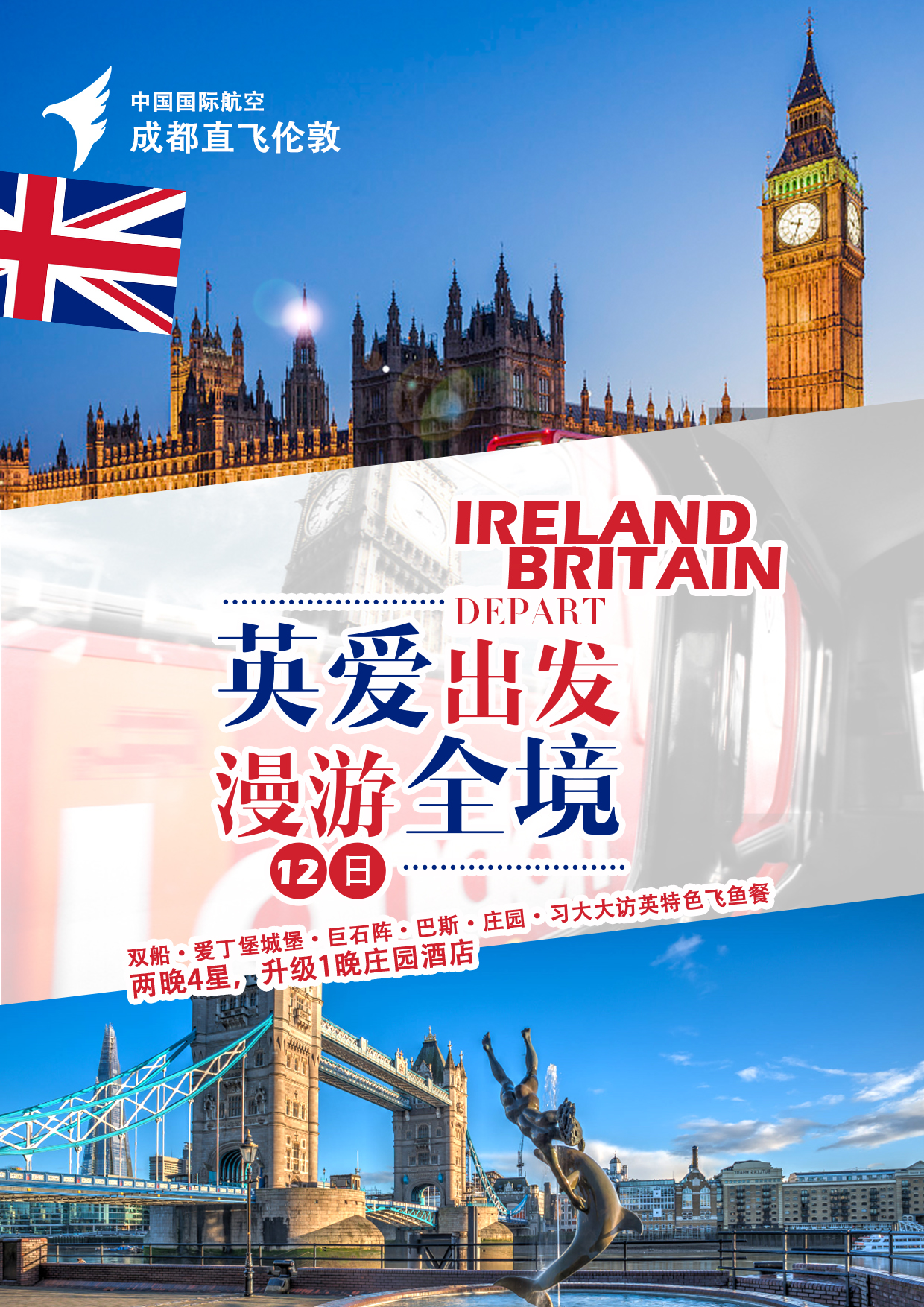 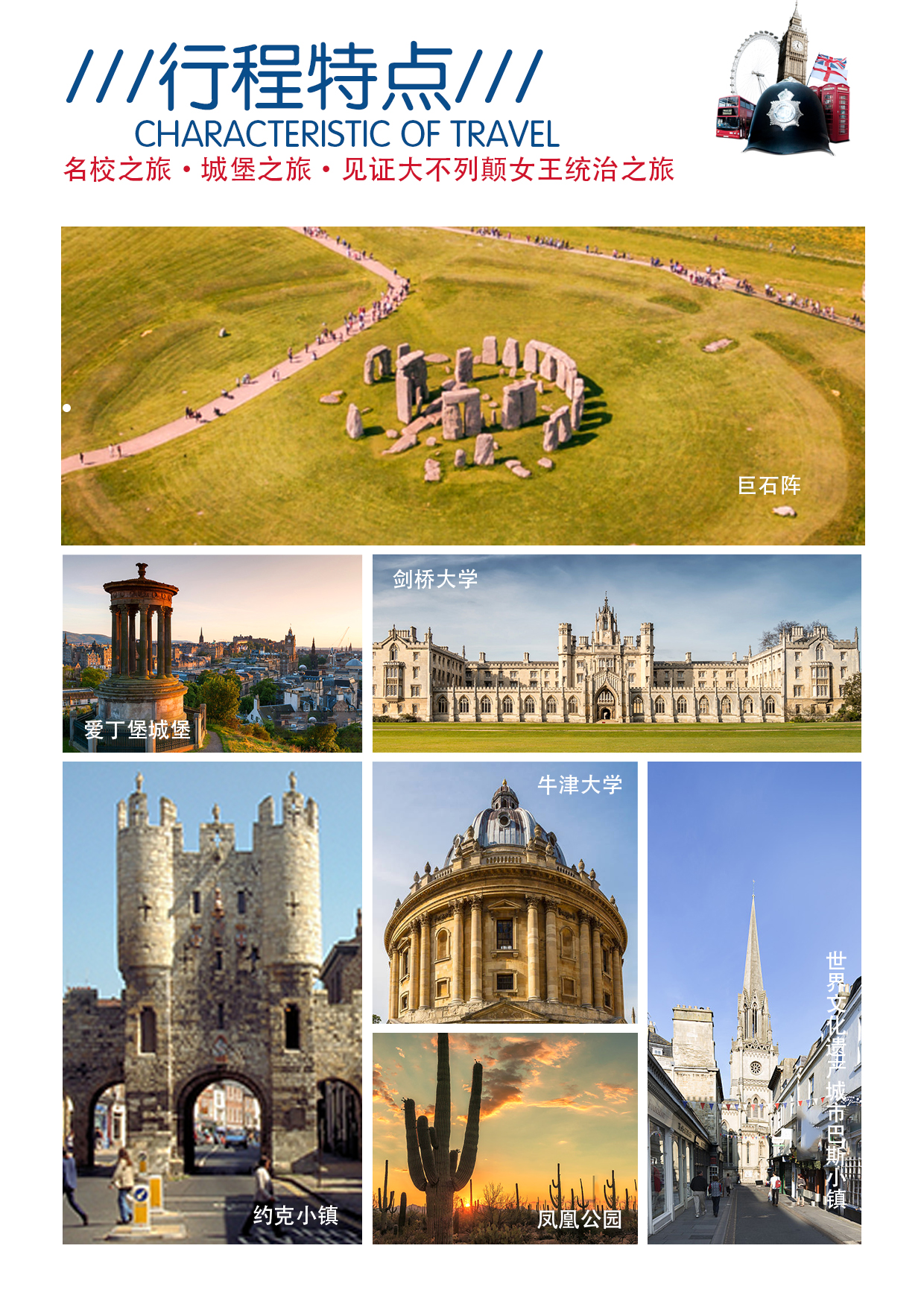 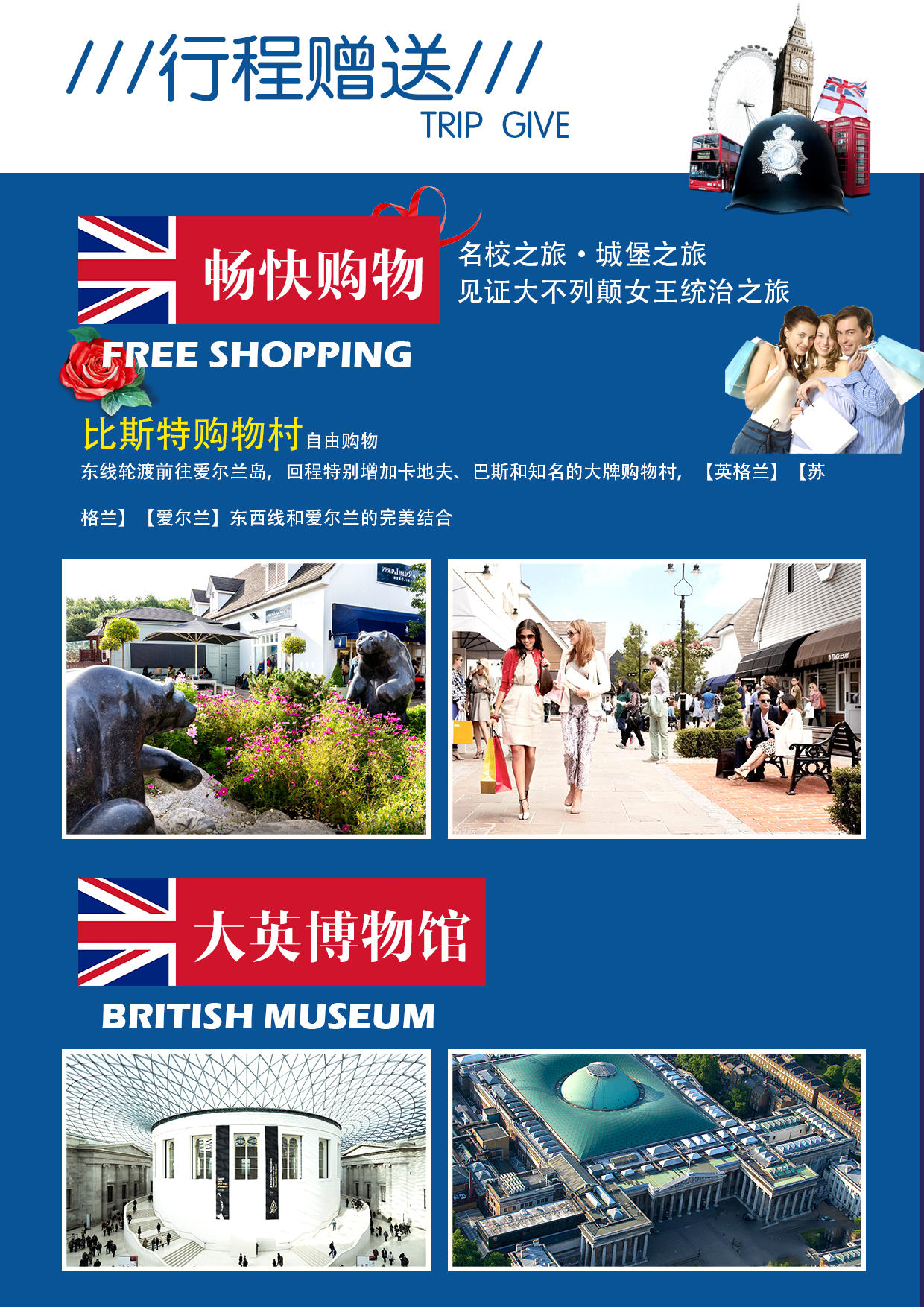 说明：以上行程仅供参考，可能会由于航班、签证或交通原因有所调整出团日期及线路等。
       以上参考行程，导游将根据欧洲当地的天气、交通、节日等情况对景点的游览顺序做相应调整。一、费用包含的服务项目及标准1、住宿：欧洲标准三至四星酒店双人标准间；如遇特殊情况会出现大床标准间；2、机票：成都/欧洲往返国际机票及欧洲内陆段机票，团队经济舱，含机场建设税；3、用餐：酒店西式团体午、晚餐共15顿，为中式团餐（标准五菜一汤，10人一桌）+1餐特色餐；如有退餐情况，按照5欧元/人/餐退还；；4、用车：境外旅游巴士及专业司机；（根据团队人数，通常为15-50座）；5、导游：责任心强、经验丰富的优秀中文领队兼导游服务；6、签证：ADS团队旅游签证费用；7、旅行社责任险；8、境外旅游意外伤害保险：每人最高保险赔付金额为人民币30万元；10. 城市酒店税。二、费用未含的服务项目及标准1、护照费（新办：240元/本；换发：290元/本）；2、乘机的超重行李托运费、行李的保管费；3、酒店内电话、传真、洗熨、收费电视、饮料等费用；4、服务项目未提到的其他一切费用；5、洗衣、理发、电话、饮料、烟酒、付费电视、行李搬运等私人费用；6、签证相关的例如未成年人公证，认证等相关费用；7、旅游费用不包括旅游者因违约、自身过错、自由活动期间内行为或自身疾病引起的人身和财产损失；8、酒店单房差；9、领队、司机服务费和小费10英镑/人/天，合计120英镑/人请于机场现付领队。三、服务标准说明：1、景点说明：（1）行程中未标注“入内参观”的景点均为游览外观；入内参观景点均含首道门票；（2）本社有权根据景点节假日休息（关门）调整行程游览先后顺序，但游览内容不会减少，标准不会降低；（3）根据国际航班团队搭乘要求，团队通常须提前3-3.5小时到达机场办理登机手续，故国际段航班在当地下午15点前（含15点），晚间21点前（含21点）起飞的，行程均不含午餐或晚餐；（4）行程中所注明的城市间距离，参照境外地图仅供参考，视当地交通状况进行调整；（5）行程中景点游览时间最短时间，以行程中标注时间为准；2、酒店说明：（1）行程中所列酒店星级标准为当地酒店评定标准；（2）欧洲习惯吃简单的早餐，酒店提供的早餐通常只有面包、咖啡、茶、果汁等；（3）欧洲的三、四星级酒店大堂都比较小，无商场，电梯每次只能乘坐两个人和行李，大部分酒店没有电梯；（4）由于各种原因如环保、如历史悠久、如欧洲气候较温和等，较多酒店无空调设备；（5）大部分酒店不提供牙刷、牙膏、拖鞋、洗发水、沐浴露，请客人自备。酒店房间中迷你巴中食品及饮料是需要客人付费的，请客人注意。房间内打电话都会由电脑记入帐户，等办理离店手续时，前台会通知客人交费（客人自付）。饭店一般有收费电视及免费电视两种，使用前请问清服务员或导游收费标准、操作方法及注意事项，以避免不必要的损失。（6）欧洲有些酒店的双人标准房会设置一大一小两张床，方便有小孩的家庭游客；还有些酒店双人房只设置一张大的双人大床，放置双份床上用品，有时是二张单人床拼在一起，用时可拉开；中世纪的欧洲人都是半卧而眠，所以床都比较短窄。这个历史习惯影响到现在的欧洲床依旧不大。建议您不要同孩子一起睡一张床，影响您的休息。每标间可接待两大人带一个2岁以下儿童（不占床），具体费用根据所报团队情况而定；若一个大人带一个2岁以下儿童参团，建议住一标间，以免给其他游客休息造成不便；（7）如正值欧洲旅游旺季，各地的展览会也相继举行，我公司会依当时情况调整住宿城市，但不会影响酒店的星级及整体游览时间；（8）根据有关行业规定，旅行社有权根据旅行团团员情况，自行调整房间住宿情况（包括加床和夫妻分开住宿）；3、保险说明：（1）我社所上境外旅游意外伤害保险，医疗30万；推荐客人根据自身情况额外补上医疗50万或70万保险（2）旅游意外伤害险不包括游客自身携带疾病、旧病复发，且在出团日前180天内未经过治疗的疾病；（如心脏病复发、高血压、糖尿病并发症、移植手术复发、孕妇、精神病发作等等）；4、退费说明：（1）欧洲部分城市、城镇没有中式餐厅，将退客人餐费；（2）欧洲有些城市的中餐厅不接待团队用餐，将退客人餐费；（3）团队行程用餐时间在高速公路休息站，无法安排中餐厅用餐，将退客人餐费。（4）退餐费标准：五菜1汤退5英镑每人，六菜一汤退6英镑每人（5）如遇天气、战争、罢工、地震等人力不可抗力因素无法游览，我社将按照旅行社协议，退还未游览景点门票费用，但赠送项目费用不退；（6）游客因个人原因临时自愿放弃游览，酒店住宿、餐、车等费用均不退还；5、补费说明：（1）如遇航空公司政策性调整机票价格，请按规定补交差价。机票价格为团队机票，不得改签换人退票；（2）如果旅游目的地国家政策性调整门票或其他相关价格，请按规定补交差价；6、其他说明：我社处理游客意见，以游客交回的《团队质量反馈表》为依据，请您秉着公平、公正、实事求是的原则填写《团队质量反馈表》。四、购物退税说明1、欧洲法律规定：购物金额低于1000欧元以内可支付现金，超出1000欧元以上金额需用信用卡或者旅行支票等支付。如果您此次出行有购物需求，请携带VISA、MASTER的信用卡；2、购买大件物品时，如需邮递回国，需承担物品在海关进口所产生的报关费、进口税、保管费等相关费用，请慎重考虑。3、退税是欧盟对非欧盟游客在欧洲购物的优惠政策，整个退税手续及流程均由欧洲国家控制，有时会出现退税不成功、税单邮递过程中丢失导致无法退税等问题，我方会负责协助处理，但无法承担任何赔偿。导游有责任和义务协助游客办理退税手续，导游应该详细讲解退税流程，注意事项及税单的正确填写。但是如果因为游客个人问题（如没仔细听讲、没有按照流程操作、没有按照流程邮寄税单）或者客观原因（如遇到海关退税部门临时休息、海关临时更改流程、税单在邮寄过程中发生问题商家没有收到税单等）在退税过程中出现错误，导致您被扣款、无法退钱、退税金额有所出入等情况，旅行社和导游仅能协助您处理，并不能承担您的损失，敬请谅解。4、购物退税三步骤----（1)在可以退税的某商店（一般标有Tax Free Shopping）一次性购买超过一定金额就可以申请退税填写退税表格并出示护照，向店员所要您的退税单据。通常有两种方式：1、在购物结账的时候直接付退税后的费用（部分免税店不支持此方式）,但需要信用卡担保同时需要把退税单寄回给退税公司,但如果由于任何一种原因退税公司没有收到税单,则会从担保信用卡中将当初在购物中先退的税费扣回来。2、在购物的时候按正常的金额付费,最后一站在海关盖章排队拿现金或将费用退到信用卡上,如选择拿现金则会扣税费的10%作为手续费,如选择退到信用卡则需要等一到三个月左右才有可能退得到您的信用卡账上。所以，我公司建议慎重选择退税方式，尽量选择在机场盖章后现场现金退税（无需信用卡做担保）。如您选择退信用卡账户，回国后出现所退税金未退回卡里，我社概不负责（2)出境离开海关之前，在海关办理在退税单据上验放盖章的手续：出示您购买的商品、收据和护照。注意：务必确认每张退税单都有加盖海关章，此步骤非常重要；为方便后期查询退税进度，请务必保存好退税底单或用相机拍下退税单留底。(3)退回税款。出境旅游补充协议为保障旅游者和旅游经营者的合法权益，经双方协商一致，就本次欧洲旅游合同以外内容达成如下购物和自费活动补充协议，双方均同意将此补充协议作为双方签署的旅游合同不可分割的组成部分：购物补充协议：在此次旅游活动中，您有购物需求，并自愿委托我社帮助安排。经双方协商一致，双方同意在不影响其他旅游者行程安排的前提下，我社按照您的购物需求委托意愿，帮助您安排购物活动（详细安排内容如下表一），您自愿参加并承诺到达目的地后遵守所签订的此补充协议自愿购物；我社已提醒您仔细做好攻略后谨慎购物。我社已明示以下城市中涉及的购物场所亦是当地人购物的场所，不排除某些商品出现略小价差现象，您需自行甄选，且同意我社不承担退换差价的责任，且非因商品质量问题我社不承担退换的责任；如遇不可抗力（天气、罢工、政府行为等）或我社已尽其合理义务仍不能避免的事件（公共交通延误或取消、交通堵塞、重大礼宾活动等），为保证景点正常游览，我社可根据实际情况取消本补充协议约定的购物场所且不承担违约责任。请您注意当地及我国法律针对物品种类、物品数量、关税、退税、信用卡等方面的相关规定，有疑问时请咨询接待导游或相关人员，因您自身原因产生的问题我社不承担责任。表一：  购物活动安排 签名： 日期：二、自费活动补充协议：在此次旅游活动中，您有参加旅游自费项目的需求，并自愿委托我社帮助安排。经双方协商一致，双方同意在不影响其他旅游者行程安排的前提下，我社按照您的旅游自费项目需求委托意愿，帮助您安排旅游自费项目活动，我社自愿参加并承诺到达目的地后遵守我社按照您的旅游自费项目需求委托意愿，帮助您安排的旅游自费项目活动；我社已对自费项目进行统一标价明示，且对自费项目进行了简要介绍。一旦发生纠纷，我社将把您签字确认的此补充协议作为处理依据，以保证双方的权益；您在选择之前经过慎重考虑，且明白一旦确认参加并付费后，我社领队人员将会进行预定，如因您自身原因取消费用将无法退还；在此次旅游活动履行过程中，您如提出以下自费项目活动外的自费项目活动要求，经您与我社领队协商，由我社领队上报我社同意，经双方协商一致，双方同意在不影响其他旅游者行程安排的前提下，另行签订自费活动补充协议执行；自费项目收费标准为二十人以上成行组价格，如参加人数不足二十人（不含领队及全陪），报价将会上浮，具体价格视参加人数而定；如遇不可抗力因素（如天气、罢工、政府行为等）或我社已尽其合理义务仍不能避免的事件（公共交通延误或取消、交通堵塞、重大礼宾等），为保证景点正常游览，我社可根据实际情况取消本补充协议约定的自费项目，并按照自费项目统一标价进行退费，但我社不承担违约责任。签名：日期：        祝您旅途愉快！日期行程行程行程行程行程行程行程行程行程行程行程第一天 9月4日成都伦敦参考航班：CA423   TUE04SEP   CTULGW   1545 2000 成都伦敦参考航班：CA423   TUE04SEP   CTULGW   1545 2000 成都伦敦参考航班：CA423   TUE04SEP   CTULGW   1545 2000 成都伦敦参考航班：CA423   TUE04SEP   CTULGW   1545 2000 成都伦敦参考航班：CA423   TUE04SEP   CTULGW   1545 2000 成都伦敦参考航班：CA423   TUE04SEP   CTULGW   1545 2000 成都伦敦参考航班：CA423   TUE04SEP   CTULGW   1545 2000 成都伦敦参考航班：CA423   TUE04SEP   CTULGW   1545 2000 成都伦敦参考航班：CA423   TUE04SEP   CTULGW   1545 2000 成都伦敦参考航班：CA423   TUE04SEP   CTULGW   1545 2000 成都伦敦参考航班：CA423   TUE04SEP   CTULGW   1545 2000 在成都双流机场集中，由领队召开行前说明会。因出境手续繁杂，为确保您的顺利登机，请客人自行前往机场，建议提前至少3小时到机场，请务必携带好您的身份证原件或护照原件前往柜台办理登机手续。如需提前一天抵达成都，交通、住宿等费用客人自理。当天到达伦敦，入住酒店休息。在成都双流机场集中，由领队召开行前说明会。因出境手续繁杂，为确保您的顺利登机，请客人自行前往机场，建议提前至少3小时到机场，请务必携带好您的身份证原件或护照原件前往柜台办理登机手续。如需提前一天抵达成都，交通、住宿等费用客人自理。当天到达伦敦，入住酒店休息。在成都双流机场集中，由领队召开行前说明会。因出境手续繁杂，为确保您的顺利登机，请客人自行前往机场，建议提前至少3小时到机场，请务必携带好您的身份证原件或护照原件前往柜台办理登机手续。如需提前一天抵达成都，交通、住宿等费用客人自理。当天到达伦敦，入住酒店休息。在成都双流机场集中，由领队召开行前说明会。因出境手续繁杂，为确保您的顺利登机，请客人自行前往机场，建议提前至少3小时到机场，请务必携带好您的身份证原件或护照原件前往柜台办理登机手续。如需提前一天抵达成都，交通、住宿等费用客人自理。当天到达伦敦，入住酒店休息。在成都双流机场集中，由领队召开行前说明会。因出境手续繁杂，为确保您的顺利登机，请客人自行前往机场，建议提前至少3小时到机场，请务必携带好您的身份证原件或护照原件前往柜台办理登机手续。如需提前一天抵达成都，交通、住宿等费用客人自理。当天到达伦敦，入住酒店休息。在成都双流机场集中，由领队召开行前说明会。因出境手续繁杂，为确保您的顺利登机，请客人自行前往机场，建议提前至少3小时到机场，请务必携带好您的身份证原件或护照原件前往柜台办理登机手续。如需提前一天抵达成都，交通、住宿等费用客人自理。当天到达伦敦，入住酒店休息。在成都双流机场集中，由领队召开行前说明会。因出境手续繁杂，为确保您的顺利登机，请客人自行前往机场，建议提前至少3小时到机场，请务必携带好您的身份证原件或护照原件前往柜台办理登机手续。如需提前一天抵达成都，交通、住宿等费用客人自理。当天到达伦敦，入住酒店休息。在成都双流机场集中，由领队召开行前说明会。因出境手续繁杂，为确保您的顺利登机，请客人自行前往机场，建议提前至少3小时到机场，请务必携带好您的身份证原件或护照原件前往柜台办理登机手续。如需提前一天抵达成都，交通、住宿等费用客人自理。当天到达伦敦，入住酒店休息。在成都双流机场集中，由领队召开行前说明会。因出境手续繁杂，为确保您的顺利登机，请客人自行前往机场，建议提前至少3小时到机场，请务必携带好您的身份证原件或护照原件前往柜台办理登机手续。如需提前一天抵达成都，交通、住宿等费用客人自理。当天到达伦敦，入住酒店休息。在成都双流机场集中，由领队召开行前说明会。因出境手续繁杂，为确保您的顺利登机，请客人自行前往机场，建议提前至少3小时到机场，请务必携带好您的身份证原件或护照原件前往柜台办理登机手续。如需提前一天抵达成都，交通、住宿等费用客人自理。当天到达伦敦，入住酒店休息。在成都双流机场集中，由领队召开行前说明会。因出境手续繁杂，为确保您的顺利登机，请客人自行前往机场，建议提前至少3小时到机场，请务必携带好您的身份证原件或护照原件前往柜台办理登机手续。如需提前一天抵达成都，交通、住宿等费用客人自理。当天到达伦敦，入住酒店休息。酒店：当地四星级酒店：当地四星级酒店：当地四星级餐：无餐：无餐：无餐：无餐：无交通：飞机、汽车交通：飞机、汽车交通：飞机、汽车第二天 9月5日伦敦伦敦伦敦伦敦伦敦伦敦伦敦伦敦伦敦伦敦伦敦伦敦 是英国的首都，同时也是欧盟区内最大的城市。融入伦敦自身的迷人文化，使其成为旅游揽胜和感受世界各地文化的绝妙佳处。 伦敦的文化变化万千而又丰富多元，绝不乏新景可观、新物可玩。同时，伦敦还保留着其魅力横生的历史风情。  【大英博物馆（入内）】。大英博物馆是世界上历史最悠久、规模最宏伟的综合性博物馆，又名不列颠博物馆，是世界上规模最大、最著名的博物馆之一。博物馆收藏了世界各地的众多文物和图书珍品，藏品之丰富、种类之繁多，为全世界博物馆所罕见。目前博物馆拥有藏品近800万件。由于空间的限制，目前还有大批藏品未能公开展出。日不落帝国曾经的辉煌可见一斑。                                                                                                                       【牛津街】是英国首要的购物街，每年吸引了来自全球的3千万游客到此观光购物。它是伦敦西区购物的中心。 从罗马时代直到17世纪，牛津街主要作为从伦敦西城之外到牛津地区的道路而存在的。                                            【大本钟（外观）】是英国国会大厦（威斯敏斯特宫）的钟楼，1859年建成于伦敦泰晤士河畔，是伦敦著名古钟和标志性建筑之一。 钟楼高95米，钟直径9英尺，重13.5吨从1859年开始大本钟便开始为伦敦报时，至今已有一个多世纪。大本钟也是英国人庆祝新年的重要场所。                                                                   【议会大厦（外观）】也叫威斯敏斯特宫，位于泰晤士河边，是英国国会（包括上议院和下议院）的所在地，哥德复兴式建筑的代表作之一，1987年被列为世界文化遗产。西北角的钟楼就是著名的大本钟所在地。该建筑包括约1,100个独立房间、100座楼梯和4.8公里长的走廊。尽管今天的宫殿基本上都是19世纪重新修建的，但依然保留了初建时的许多历史遗迹，比如威斯敏斯特厅，可追溯至1097年。威斯敏斯特厅在今天常被用来举办重大的公共庆典仪式，诸如国葬前的陈列等。                                                                     【西敏寺教堂（外观）】又名威斯敏斯特修道院，坐落在伦敦泰晤士河北岸，毗邻国会大厦，是一座哥特式风格的英国皇家天主大教堂，宏伟壮观，是英国的圣地，在英国众多的教堂中地位显赫。它既是英国国教的礼拜堂，又是历代国王加冕及王室成员举行婚礼的地方，还是一个国葬陵墓。                                                                                                                【伦敦塔（外观）】并非一高塔，而是市政厅对面泰晤士河边的一座城堡，是英国伦敦一座标志性的宫殿和要塞。将其作为宫殿居住的最后一位统治者是几世纪前的詹姆士一世，伦敦塔在历史上还曾被用作堡垒、军械库、国库、铸币厂、天文台、避难所和监狱，特别关押上层阶级的囚犯。                                                                               【白金汉宫】是英国的王宫，是女王的办公地点及其在伦敦的居住场所，也是王室行政总部之所在，是当今世界上少数仍在使用的皇家宫殿之一。宫殿建造在威斯敏斯特城内，伦敦詹姆士公园（St. James’ Park）的西边。1703年为白金汉公爵所建，由此得名，最早称白金汉屋，意思是“他人的家”。                                                                                                                                                                                                                                                   【唐宁街十号首相府（外观）】位于英国首都伦敦威斯敏斯特，威斯敏斯特区白厅旁的唐宁街，一所乔治风格建筑物。其设计朴实的黑色木门，缀上白色的阿拉伯数字"10"，成为了人所共知的标记。晚餐后入住酒店休息伦敦 是英国的首都，同时也是欧盟区内最大的城市。融入伦敦自身的迷人文化，使其成为旅游揽胜和感受世界各地文化的绝妙佳处。 伦敦的文化变化万千而又丰富多元，绝不乏新景可观、新物可玩。同时，伦敦还保留着其魅力横生的历史风情。  【大英博物馆（入内）】。大英博物馆是世界上历史最悠久、规模最宏伟的综合性博物馆，又名不列颠博物馆，是世界上规模最大、最著名的博物馆之一。博物馆收藏了世界各地的众多文物和图书珍品，藏品之丰富、种类之繁多，为全世界博物馆所罕见。目前博物馆拥有藏品近800万件。由于空间的限制，目前还有大批藏品未能公开展出。日不落帝国曾经的辉煌可见一斑。                                                                                                                       【牛津街】是英国首要的购物街，每年吸引了来自全球的3千万游客到此观光购物。它是伦敦西区购物的中心。 从罗马时代直到17世纪，牛津街主要作为从伦敦西城之外到牛津地区的道路而存在的。                                            【大本钟（外观）】是英国国会大厦（威斯敏斯特宫）的钟楼，1859年建成于伦敦泰晤士河畔，是伦敦著名古钟和标志性建筑之一。 钟楼高95米，钟直径9英尺，重13.5吨从1859年开始大本钟便开始为伦敦报时，至今已有一个多世纪。大本钟也是英国人庆祝新年的重要场所。                                                                   【议会大厦（外观）】也叫威斯敏斯特宫，位于泰晤士河边，是英国国会（包括上议院和下议院）的所在地，哥德复兴式建筑的代表作之一，1987年被列为世界文化遗产。西北角的钟楼就是著名的大本钟所在地。该建筑包括约1,100个独立房间、100座楼梯和4.8公里长的走廊。尽管今天的宫殿基本上都是19世纪重新修建的，但依然保留了初建时的许多历史遗迹，比如威斯敏斯特厅，可追溯至1097年。威斯敏斯特厅在今天常被用来举办重大的公共庆典仪式，诸如国葬前的陈列等。                                                                     【西敏寺教堂（外观）】又名威斯敏斯特修道院，坐落在伦敦泰晤士河北岸，毗邻国会大厦，是一座哥特式风格的英国皇家天主大教堂，宏伟壮观，是英国的圣地，在英国众多的教堂中地位显赫。它既是英国国教的礼拜堂，又是历代国王加冕及王室成员举行婚礼的地方，还是一个国葬陵墓。                                                                                                                【伦敦塔（外观）】并非一高塔，而是市政厅对面泰晤士河边的一座城堡，是英国伦敦一座标志性的宫殿和要塞。将其作为宫殿居住的最后一位统治者是几世纪前的詹姆士一世，伦敦塔在历史上还曾被用作堡垒、军械库、国库、铸币厂、天文台、避难所和监狱，特别关押上层阶级的囚犯。                                                                               【白金汉宫】是英国的王宫，是女王的办公地点及其在伦敦的居住场所，也是王室行政总部之所在，是当今世界上少数仍在使用的皇家宫殿之一。宫殿建造在威斯敏斯特城内，伦敦詹姆士公园（St. James’ Park）的西边。1703年为白金汉公爵所建，由此得名，最早称白金汉屋，意思是“他人的家”。                                                                                                                                                                                                                                                   【唐宁街十号首相府（外观）】位于英国首都伦敦威斯敏斯特，威斯敏斯特区白厅旁的唐宁街，一所乔治风格建筑物。其设计朴实的黑色木门，缀上白色的阿拉伯数字"10"，成为了人所共知的标记。晚餐后入住酒店休息伦敦 是英国的首都，同时也是欧盟区内最大的城市。融入伦敦自身的迷人文化，使其成为旅游揽胜和感受世界各地文化的绝妙佳处。 伦敦的文化变化万千而又丰富多元，绝不乏新景可观、新物可玩。同时，伦敦还保留着其魅力横生的历史风情。  【大英博物馆（入内）】。大英博物馆是世界上历史最悠久、规模最宏伟的综合性博物馆，又名不列颠博物馆，是世界上规模最大、最著名的博物馆之一。博物馆收藏了世界各地的众多文物和图书珍品，藏品之丰富、种类之繁多，为全世界博物馆所罕见。目前博物馆拥有藏品近800万件。由于空间的限制，目前还有大批藏品未能公开展出。日不落帝国曾经的辉煌可见一斑。                                                                                                                       【牛津街】是英国首要的购物街，每年吸引了来自全球的3千万游客到此观光购物。它是伦敦西区购物的中心。 从罗马时代直到17世纪，牛津街主要作为从伦敦西城之外到牛津地区的道路而存在的。                                            【大本钟（外观）】是英国国会大厦（威斯敏斯特宫）的钟楼，1859年建成于伦敦泰晤士河畔，是伦敦著名古钟和标志性建筑之一。 钟楼高95米，钟直径9英尺，重13.5吨从1859年开始大本钟便开始为伦敦报时，至今已有一个多世纪。大本钟也是英国人庆祝新年的重要场所。                                                                   【议会大厦（外观）】也叫威斯敏斯特宫，位于泰晤士河边，是英国国会（包括上议院和下议院）的所在地，哥德复兴式建筑的代表作之一，1987年被列为世界文化遗产。西北角的钟楼就是著名的大本钟所在地。该建筑包括约1,100个独立房间、100座楼梯和4.8公里长的走廊。尽管今天的宫殿基本上都是19世纪重新修建的，但依然保留了初建时的许多历史遗迹，比如威斯敏斯特厅，可追溯至1097年。威斯敏斯特厅在今天常被用来举办重大的公共庆典仪式，诸如国葬前的陈列等。                                                                     【西敏寺教堂（外观）】又名威斯敏斯特修道院，坐落在伦敦泰晤士河北岸，毗邻国会大厦，是一座哥特式风格的英国皇家天主大教堂，宏伟壮观，是英国的圣地，在英国众多的教堂中地位显赫。它既是英国国教的礼拜堂，又是历代国王加冕及王室成员举行婚礼的地方，还是一个国葬陵墓。                                                                                                                【伦敦塔（外观）】并非一高塔，而是市政厅对面泰晤士河边的一座城堡，是英国伦敦一座标志性的宫殿和要塞。将其作为宫殿居住的最后一位统治者是几世纪前的詹姆士一世，伦敦塔在历史上还曾被用作堡垒、军械库、国库、铸币厂、天文台、避难所和监狱，特别关押上层阶级的囚犯。                                                                               【白金汉宫】是英国的王宫，是女王的办公地点及其在伦敦的居住场所，也是王室行政总部之所在，是当今世界上少数仍在使用的皇家宫殿之一。宫殿建造在威斯敏斯特城内，伦敦詹姆士公园（St. James’ Park）的西边。1703年为白金汉公爵所建，由此得名，最早称白金汉屋，意思是“他人的家”。                                                                                                                                                                                                                                                   【唐宁街十号首相府（外观）】位于英国首都伦敦威斯敏斯特，威斯敏斯特区白厅旁的唐宁街，一所乔治风格建筑物。其设计朴实的黑色木门，缀上白色的阿拉伯数字"10"，成为了人所共知的标记。晚餐后入住酒店休息伦敦 是英国的首都，同时也是欧盟区内最大的城市。融入伦敦自身的迷人文化，使其成为旅游揽胜和感受世界各地文化的绝妙佳处。 伦敦的文化变化万千而又丰富多元，绝不乏新景可观、新物可玩。同时，伦敦还保留着其魅力横生的历史风情。  【大英博物馆（入内）】。大英博物馆是世界上历史最悠久、规模最宏伟的综合性博物馆，又名不列颠博物馆，是世界上规模最大、最著名的博物馆之一。博物馆收藏了世界各地的众多文物和图书珍品，藏品之丰富、种类之繁多，为全世界博物馆所罕见。目前博物馆拥有藏品近800万件。由于空间的限制，目前还有大批藏品未能公开展出。日不落帝国曾经的辉煌可见一斑。                                                                                                                       【牛津街】是英国首要的购物街，每年吸引了来自全球的3千万游客到此观光购物。它是伦敦西区购物的中心。 从罗马时代直到17世纪，牛津街主要作为从伦敦西城之外到牛津地区的道路而存在的。                                            【大本钟（外观）】是英国国会大厦（威斯敏斯特宫）的钟楼，1859年建成于伦敦泰晤士河畔，是伦敦著名古钟和标志性建筑之一。 钟楼高95米，钟直径9英尺，重13.5吨从1859年开始大本钟便开始为伦敦报时，至今已有一个多世纪。大本钟也是英国人庆祝新年的重要场所。                                                                   【议会大厦（外观）】也叫威斯敏斯特宫，位于泰晤士河边，是英国国会（包括上议院和下议院）的所在地，哥德复兴式建筑的代表作之一，1987年被列为世界文化遗产。西北角的钟楼就是著名的大本钟所在地。该建筑包括约1,100个独立房间、100座楼梯和4.8公里长的走廊。尽管今天的宫殿基本上都是19世纪重新修建的，但依然保留了初建时的许多历史遗迹，比如威斯敏斯特厅，可追溯至1097年。威斯敏斯特厅在今天常被用来举办重大的公共庆典仪式，诸如国葬前的陈列等。                                                                     【西敏寺教堂（外观）】又名威斯敏斯特修道院，坐落在伦敦泰晤士河北岸，毗邻国会大厦，是一座哥特式风格的英国皇家天主大教堂，宏伟壮观，是英国的圣地，在英国众多的教堂中地位显赫。它既是英国国教的礼拜堂，又是历代国王加冕及王室成员举行婚礼的地方，还是一个国葬陵墓。                                                                                                                【伦敦塔（外观）】并非一高塔，而是市政厅对面泰晤士河边的一座城堡，是英国伦敦一座标志性的宫殿和要塞。将其作为宫殿居住的最后一位统治者是几世纪前的詹姆士一世，伦敦塔在历史上还曾被用作堡垒、军械库、国库、铸币厂、天文台、避难所和监狱，特别关押上层阶级的囚犯。                                                                               【白金汉宫】是英国的王宫，是女王的办公地点及其在伦敦的居住场所，也是王室行政总部之所在，是当今世界上少数仍在使用的皇家宫殿之一。宫殿建造在威斯敏斯特城内，伦敦詹姆士公园（St. James’ Park）的西边。1703年为白金汉公爵所建，由此得名，最早称白金汉屋，意思是“他人的家”。                                                                                                                                                                                                                                                   【唐宁街十号首相府（外观）】位于英国首都伦敦威斯敏斯特，威斯敏斯特区白厅旁的唐宁街，一所乔治风格建筑物。其设计朴实的黑色木门，缀上白色的阿拉伯数字"10"，成为了人所共知的标记。晚餐后入住酒店休息伦敦 是英国的首都，同时也是欧盟区内最大的城市。融入伦敦自身的迷人文化，使其成为旅游揽胜和感受世界各地文化的绝妙佳处。 伦敦的文化变化万千而又丰富多元，绝不乏新景可观、新物可玩。同时，伦敦还保留着其魅力横生的历史风情。  【大英博物馆（入内）】。大英博物馆是世界上历史最悠久、规模最宏伟的综合性博物馆，又名不列颠博物馆，是世界上规模最大、最著名的博物馆之一。博物馆收藏了世界各地的众多文物和图书珍品，藏品之丰富、种类之繁多，为全世界博物馆所罕见。目前博物馆拥有藏品近800万件。由于空间的限制，目前还有大批藏品未能公开展出。日不落帝国曾经的辉煌可见一斑。                                                                                                                       【牛津街】是英国首要的购物街，每年吸引了来自全球的3千万游客到此观光购物。它是伦敦西区购物的中心。 从罗马时代直到17世纪，牛津街主要作为从伦敦西城之外到牛津地区的道路而存在的。                                            【大本钟（外观）】是英国国会大厦（威斯敏斯特宫）的钟楼，1859年建成于伦敦泰晤士河畔，是伦敦著名古钟和标志性建筑之一。 钟楼高95米，钟直径9英尺，重13.5吨从1859年开始大本钟便开始为伦敦报时，至今已有一个多世纪。大本钟也是英国人庆祝新年的重要场所。                                                                   【议会大厦（外观）】也叫威斯敏斯特宫，位于泰晤士河边，是英国国会（包括上议院和下议院）的所在地，哥德复兴式建筑的代表作之一，1987年被列为世界文化遗产。西北角的钟楼就是著名的大本钟所在地。该建筑包括约1,100个独立房间、100座楼梯和4.8公里长的走廊。尽管今天的宫殿基本上都是19世纪重新修建的，但依然保留了初建时的许多历史遗迹，比如威斯敏斯特厅，可追溯至1097年。威斯敏斯特厅在今天常被用来举办重大的公共庆典仪式，诸如国葬前的陈列等。                                                                     【西敏寺教堂（外观）】又名威斯敏斯特修道院，坐落在伦敦泰晤士河北岸，毗邻国会大厦，是一座哥特式风格的英国皇家天主大教堂，宏伟壮观，是英国的圣地，在英国众多的教堂中地位显赫。它既是英国国教的礼拜堂，又是历代国王加冕及王室成员举行婚礼的地方，还是一个国葬陵墓。                                                                                                                【伦敦塔（外观）】并非一高塔，而是市政厅对面泰晤士河边的一座城堡，是英国伦敦一座标志性的宫殿和要塞。将其作为宫殿居住的最后一位统治者是几世纪前的詹姆士一世，伦敦塔在历史上还曾被用作堡垒、军械库、国库、铸币厂、天文台、避难所和监狱，特别关押上层阶级的囚犯。                                                                               【白金汉宫】是英国的王宫，是女王的办公地点及其在伦敦的居住场所，也是王室行政总部之所在，是当今世界上少数仍在使用的皇家宫殿之一。宫殿建造在威斯敏斯特城内，伦敦詹姆士公园（St. James’ Park）的西边。1703年为白金汉公爵所建，由此得名，最早称白金汉屋，意思是“他人的家”。                                                                                                                                                                                                                                                   【唐宁街十号首相府（外观）】位于英国首都伦敦威斯敏斯特，威斯敏斯特区白厅旁的唐宁街，一所乔治风格建筑物。其设计朴实的黑色木门，缀上白色的阿拉伯数字"10"，成为了人所共知的标记。晚餐后入住酒店休息伦敦 是英国的首都，同时也是欧盟区内最大的城市。融入伦敦自身的迷人文化，使其成为旅游揽胜和感受世界各地文化的绝妙佳处。 伦敦的文化变化万千而又丰富多元，绝不乏新景可观、新物可玩。同时，伦敦还保留着其魅力横生的历史风情。  【大英博物馆（入内）】。大英博物馆是世界上历史最悠久、规模最宏伟的综合性博物馆，又名不列颠博物馆，是世界上规模最大、最著名的博物馆之一。博物馆收藏了世界各地的众多文物和图书珍品，藏品之丰富、种类之繁多，为全世界博物馆所罕见。目前博物馆拥有藏品近800万件。由于空间的限制，目前还有大批藏品未能公开展出。日不落帝国曾经的辉煌可见一斑。                                                                                                                       【牛津街】是英国首要的购物街，每年吸引了来自全球的3千万游客到此观光购物。它是伦敦西区购物的中心。 从罗马时代直到17世纪，牛津街主要作为从伦敦西城之外到牛津地区的道路而存在的。                                            【大本钟（外观）】是英国国会大厦（威斯敏斯特宫）的钟楼，1859年建成于伦敦泰晤士河畔，是伦敦著名古钟和标志性建筑之一。 钟楼高95米，钟直径9英尺，重13.5吨从1859年开始大本钟便开始为伦敦报时，至今已有一个多世纪。大本钟也是英国人庆祝新年的重要场所。                                                                   【议会大厦（外观）】也叫威斯敏斯特宫，位于泰晤士河边，是英国国会（包括上议院和下议院）的所在地，哥德复兴式建筑的代表作之一，1987年被列为世界文化遗产。西北角的钟楼就是著名的大本钟所在地。该建筑包括约1,100个独立房间、100座楼梯和4.8公里长的走廊。尽管今天的宫殿基本上都是19世纪重新修建的，但依然保留了初建时的许多历史遗迹，比如威斯敏斯特厅，可追溯至1097年。威斯敏斯特厅在今天常被用来举办重大的公共庆典仪式，诸如国葬前的陈列等。                                                                     【西敏寺教堂（外观）】又名威斯敏斯特修道院，坐落在伦敦泰晤士河北岸，毗邻国会大厦，是一座哥特式风格的英国皇家天主大教堂，宏伟壮观，是英国的圣地，在英国众多的教堂中地位显赫。它既是英国国教的礼拜堂，又是历代国王加冕及王室成员举行婚礼的地方，还是一个国葬陵墓。                                                                                                                【伦敦塔（外观）】并非一高塔，而是市政厅对面泰晤士河边的一座城堡，是英国伦敦一座标志性的宫殿和要塞。将其作为宫殿居住的最后一位统治者是几世纪前的詹姆士一世，伦敦塔在历史上还曾被用作堡垒、军械库、国库、铸币厂、天文台、避难所和监狱，特别关押上层阶级的囚犯。                                                                               【白金汉宫】是英国的王宫，是女王的办公地点及其在伦敦的居住场所，也是王室行政总部之所在，是当今世界上少数仍在使用的皇家宫殿之一。宫殿建造在威斯敏斯特城内，伦敦詹姆士公园（St. James’ Park）的西边。1703年为白金汉公爵所建，由此得名，最早称白金汉屋，意思是“他人的家”。                                                                                                                                                                                                                                                   【唐宁街十号首相府（外观）】位于英国首都伦敦威斯敏斯特，威斯敏斯特区白厅旁的唐宁街，一所乔治风格建筑物。其设计朴实的黑色木门，缀上白色的阿拉伯数字"10"，成为了人所共知的标记。晚餐后入住酒店休息伦敦 是英国的首都，同时也是欧盟区内最大的城市。融入伦敦自身的迷人文化，使其成为旅游揽胜和感受世界各地文化的绝妙佳处。 伦敦的文化变化万千而又丰富多元，绝不乏新景可观、新物可玩。同时，伦敦还保留着其魅力横生的历史风情。  【大英博物馆（入内）】。大英博物馆是世界上历史最悠久、规模最宏伟的综合性博物馆，又名不列颠博物馆，是世界上规模最大、最著名的博物馆之一。博物馆收藏了世界各地的众多文物和图书珍品，藏品之丰富、种类之繁多，为全世界博物馆所罕见。目前博物馆拥有藏品近800万件。由于空间的限制，目前还有大批藏品未能公开展出。日不落帝国曾经的辉煌可见一斑。                                                                                                                       【牛津街】是英国首要的购物街，每年吸引了来自全球的3千万游客到此观光购物。它是伦敦西区购物的中心。 从罗马时代直到17世纪，牛津街主要作为从伦敦西城之外到牛津地区的道路而存在的。                                            【大本钟（外观）】是英国国会大厦（威斯敏斯特宫）的钟楼，1859年建成于伦敦泰晤士河畔，是伦敦著名古钟和标志性建筑之一。 钟楼高95米，钟直径9英尺，重13.5吨从1859年开始大本钟便开始为伦敦报时，至今已有一个多世纪。大本钟也是英国人庆祝新年的重要场所。                                                                   【议会大厦（外观）】也叫威斯敏斯特宫，位于泰晤士河边，是英国国会（包括上议院和下议院）的所在地，哥德复兴式建筑的代表作之一，1987年被列为世界文化遗产。西北角的钟楼就是著名的大本钟所在地。该建筑包括约1,100个独立房间、100座楼梯和4.8公里长的走廊。尽管今天的宫殿基本上都是19世纪重新修建的，但依然保留了初建时的许多历史遗迹，比如威斯敏斯特厅，可追溯至1097年。威斯敏斯特厅在今天常被用来举办重大的公共庆典仪式，诸如国葬前的陈列等。                                                                     【西敏寺教堂（外观）】又名威斯敏斯特修道院，坐落在伦敦泰晤士河北岸，毗邻国会大厦，是一座哥特式风格的英国皇家天主大教堂，宏伟壮观，是英国的圣地，在英国众多的教堂中地位显赫。它既是英国国教的礼拜堂，又是历代国王加冕及王室成员举行婚礼的地方，还是一个国葬陵墓。                                                                                                                【伦敦塔（外观）】并非一高塔，而是市政厅对面泰晤士河边的一座城堡，是英国伦敦一座标志性的宫殿和要塞。将其作为宫殿居住的最后一位统治者是几世纪前的詹姆士一世，伦敦塔在历史上还曾被用作堡垒、军械库、国库、铸币厂、天文台、避难所和监狱，特别关押上层阶级的囚犯。                                                                               【白金汉宫】是英国的王宫，是女王的办公地点及其在伦敦的居住场所，也是王室行政总部之所在，是当今世界上少数仍在使用的皇家宫殿之一。宫殿建造在威斯敏斯特城内，伦敦詹姆士公园（St. James’ Park）的西边。1703年为白金汉公爵所建，由此得名，最早称白金汉屋，意思是“他人的家”。                                                                                                                                                                                                                                                   【唐宁街十号首相府（外观）】位于英国首都伦敦威斯敏斯特，威斯敏斯特区白厅旁的唐宁街，一所乔治风格建筑物。其设计朴实的黑色木门，缀上白色的阿拉伯数字"10"，成为了人所共知的标记。晚餐后入住酒店休息伦敦 是英国的首都，同时也是欧盟区内最大的城市。融入伦敦自身的迷人文化，使其成为旅游揽胜和感受世界各地文化的绝妙佳处。 伦敦的文化变化万千而又丰富多元，绝不乏新景可观、新物可玩。同时，伦敦还保留着其魅力横生的历史风情。  【大英博物馆（入内）】。大英博物馆是世界上历史最悠久、规模最宏伟的综合性博物馆，又名不列颠博物馆，是世界上规模最大、最著名的博物馆之一。博物馆收藏了世界各地的众多文物和图书珍品，藏品之丰富、种类之繁多，为全世界博物馆所罕见。目前博物馆拥有藏品近800万件。由于空间的限制，目前还有大批藏品未能公开展出。日不落帝国曾经的辉煌可见一斑。                                                                                                                       【牛津街】是英国首要的购物街，每年吸引了来自全球的3千万游客到此观光购物。它是伦敦西区购物的中心。 从罗马时代直到17世纪，牛津街主要作为从伦敦西城之外到牛津地区的道路而存在的。                                            【大本钟（外观）】是英国国会大厦（威斯敏斯特宫）的钟楼，1859年建成于伦敦泰晤士河畔，是伦敦著名古钟和标志性建筑之一。 钟楼高95米，钟直径9英尺，重13.5吨从1859年开始大本钟便开始为伦敦报时，至今已有一个多世纪。大本钟也是英国人庆祝新年的重要场所。                                                                   【议会大厦（外观）】也叫威斯敏斯特宫，位于泰晤士河边，是英国国会（包括上议院和下议院）的所在地，哥德复兴式建筑的代表作之一，1987年被列为世界文化遗产。西北角的钟楼就是著名的大本钟所在地。该建筑包括约1,100个独立房间、100座楼梯和4.8公里长的走廊。尽管今天的宫殿基本上都是19世纪重新修建的，但依然保留了初建时的许多历史遗迹，比如威斯敏斯特厅，可追溯至1097年。威斯敏斯特厅在今天常被用来举办重大的公共庆典仪式，诸如国葬前的陈列等。                                                                     【西敏寺教堂（外观）】又名威斯敏斯特修道院，坐落在伦敦泰晤士河北岸，毗邻国会大厦，是一座哥特式风格的英国皇家天主大教堂，宏伟壮观，是英国的圣地，在英国众多的教堂中地位显赫。它既是英国国教的礼拜堂，又是历代国王加冕及王室成员举行婚礼的地方，还是一个国葬陵墓。                                                                                                                【伦敦塔（外观）】并非一高塔，而是市政厅对面泰晤士河边的一座城堡，是英国伦敦一座标志性的宫殿和要塞。将其作为宫殿居住的最后一位统治者是几世纪前的詹姆士一世，伦敦塔在历史上还曾被用作堡垒、军械库、国库、铸币厂、天文台、避难所和监狱，特别关押上层阶级的囚犯。                                                                               【白金汉宫】是英国的王宫，是女王的办公地点及其在伦敦的居住场所，也是王室行政总部之所在，是当今世界上少数仍在使用的皇家宫殿之一。宫殿建造在威斯敏斯特城内，伦敦詹姆士公园（St. James’ Park）的西边。1703年为白金汉公爵所建，由此得名，最早称白金汉屋，意思是“他人的家”。                                                                                                                                                                                                                                                   【唐宁街十号首相府（外观）】位于英国首都伦敦威斯敏斯特，威斯敏斯特区白厅旁的唐宁街，一所乔治风格建筑物。其设计朴实的黑色木门，缀上白色的阿拉伯数字"10"，成为了人所共知的标记。晚餐后入住酒店休息伦敦 是英国的首都，同时也是欧盟区内最大的城市。融入伦敦自身的迷人文化，使其成为旅游揽胜和感受世界各地文化的绝妙佳处。 伦敦的文化变化万千而又丰富多元，绝不乏新景可观、新物可玩。同时，伦敦还保留着其魅力横生的历史风情。  【大英博物馆（入内）】。大英博物馆是世界上历史最悠久、规模最宏伟的综合性博物馆，又名不列颠博物馆，是世界上规模最大、最著名的博物馆之一。博物馆收藏了世界各地的众多文物和图书珍品，藏品之丰富、种类之繁多，为全世界博物馆所罕见。目前博物馆拥有藏品近800万件。由于空间的限制，目前还有大批藏品未能公开展出。日不落帝国曾经的辉煌可见一斑。                                                                                                                       【牛津街】是英国首要的购物街，每年吸引了来自全球的3千万游客到此观光购物。它是伦敦西区购物的中心。 从罗马时代直到17世纪，牛津街主要作为从伦敦西城之外到牛津地区的道路而存在的。                                            【大本钟（外观）】是英国国会大厦（威斯敏斯特宫）的钟楼，1859年建成于伦敦泰晤士河畔，是伦敦著名古钟和标志性建筑之一。 钟楼高95米，钟直径9英尺，重13.5吨从1859年开始大本钟便开始为伦敦报时，至今已有一个多世纪。大本钟也是英国人庆祝新年的重要场所。                                                                   【议会大厦（外观）】也叫威斯敏斯特宫，位于泰晤士河边，是英国国会（包括上议院和下议院）的所在地，哥德复兴式建筑的代表作之一，1987年被列为世界文化遗产。西北角的钟楼就是著名的大本钟所在地。该建筑包括约1,100个独立房间、100座楼梯和4.8公里长的走廊。尽管今天的宫殿基本上都是19世纪重新修建的，但依然保留了初建时的许多历史遗迹，比如威斯敏斯特厅，可追溯至1097年。威斯敏斯特厅在今天常被用来举办重大的公共庆典仪式，诸如国葬前的陈列等。                                                                     【西敏寺教堂（外观）】又名威斯敏斯特修道院，坐落在伦敦泰晤士河北岸，毗邻国会大厦，是一座哥特式风格的英国皇家天主大教堂，宏伟壮观，是英国的圣地，在英国众多的教堂中地位显赫。它既是英国国教的礼拜堂，又是历代国王加冕及王室成员举行婚礼的地方，还是一个国葬陵墓。                                                                                                                【伦敦塔（外观）】并非一高塔，而是市政厅对面泰晤士河边的一座城堡，是英国伦敦一座标志性的宫殿和要塞。将其作为宫殿居住的最后一位统治者是几世纪前的詹姆士一世，伦敦塔在历史上还曾被用作堡垒、军械库、国库、铸币厂、天文台、避难所和监狱，特别关押上层阶级的囚犯。                                                                               【白金汉宫】是英国的王宫，是女王的办公地点及其在伦敦的居住场所，也是王室行政总部之所在，是当今世界上少数仍在使用的皇家宫殿之一。宫殿建造在威斯敏斯特城内，伦敦詹姆士公园（St. James’ Park）的西边。1703年为白金汉公爵所建，由此得名，最早称白金汉屋，意思是“他人的家”。                                                                                                                                                                                                                                                   【唐宁街十号首相府（外观）】位于英国首都伦敦威斯敏斯特，威斯敏斯特区白厅旁的唐宁街，一所乔治风格建筑物。其设计朴实的黑色木门，缀上白色的阿拉伯数字"10"，成为了人所共知的标记。晚餐后入住酒店休息伦敦 是英国的首都，同时也是欧盟区内最大的城市。融入伦敦自身的迷人文化，使其成为旅游揽胜和感受世界各地文化的绝妙佳处。 伦敦的文化变化万千而又丰富多元，绝不乏新景可观、新物可玩。同时，伦敦还保留着其魅力横生的历史风情。  【大英博物馆（入内）】。大英博物馆是世界上历史最悠久、规模最宏伟的综合性博物馆，又名不列颠博物馆，是世界上规模最大、最著名的博物馆之一。博物馆收藏了世界各地的众多文物和图书珍品，藏品之丰富、种类之繁多，为全世界博物馆所罕见。目前博物馆拥有藏品近800万件。由于空间的限制，目前还有大批藏品未能公开展出。日不落帝国曾经的辉煌可见一斑。                                                                                                                       【牛津街】是英国首要的购物街，每年吸引了来自全球的3千万游客到此观光购物。它是伦敦西区购物的中心。 从罗马时代直到17世纪，牛津街主要作为从伦敦西城之外到牛津地区的道路而存在的。                                            【大本钟（外观）】是英国国会大厦（威斯敏斯特宫）的钟楼，1859年建成于伦敦泰晤士河畔，是伦敦著名古钟和标志性建筑之一。 钟楼高95米，钟直径9英尺，重13.5吨从1859年开始大本钟便开始为伦敦报时，至今已有一个多世纪。大本钟也是英国人庆祝新年的重要场所。                                                                   【议会大厦（外观）】也叫威斯敏斯特宫，位于泰晤士河边，是英国国会（包括上议院和下议院）的所在地，哥德复兴式建筑的代表作之一，1987年被列为世界文化遗产。西北角的钟楼就是著名的大本钟所在地。该建筑包括约1,100个独立房间、100座楼梯和4.8公里长的走廊。尽管今天的宫殿基本上都是19世纪重新修建的，但依然保留了初建时的许多历史遗迹，比如威斯敏斯特厅，可追溯至1097年。威斯敏斯特厅在今天常被用来举办重大的公共庆典仪式，诸如国葬前的陈列等。                                                                     【西敏寺教堂（外观）】又名威斯敏斯特修道院，坐落在伦敦泰晤士河北岸，毗邻国会大厦，是一座哥特式风格的英国皇家天主大教堂，宏伟壮观，是英国的圣地，在英国众多的教堂中地位显赫。它既是英国国教的礼拜堂，又是历代国王加冕及王室成员举行婚礼的地方，还是一个国葬陵墓。                                                                                                                【伦敦塔（外观）】并非一高塔，而是市政厅对面泰晤士河边的一座城堡，是英国伦敦一座标志性的宫殿和要塞。将其作为宫殿居住的最后一位统治者是几世纪前的詹姆士一世，伦敦塔在历史上还曾被用作堡垒、军械库、国库、铸币厂、天文台、避难所和监狱，特别关押上层阶级的囚犯。                                                                               【白金汉宫】是英国的王宫，是女王的办公地点及其在伦敦的居住场所，也是王室行政总部之所在，是当今世界上少数仍在使用的皇家宫殿之一。宫殿建造在威斯敏斯特城内，伦敦詹姆士公园（St. James’ Park）的西边。1703年为白金汉公爵所建，由此得名，最早称白金汉屋，意思是“他人的家”。                                                                                                                                                                                                                                                   【唐宁街十号首相府（外观）】位于英国首都伦敦威斯敏斯特，威斯敏斯特区白厅旁的唐宁街，一所乔治风格建筑物。其设计朴实的黑色木门，缀上白色的阿拉伯数字"10"，成为了人所共知的标记。晚餐后入住酒店休息伦敦 是英国的首都，同时也是欧盟区内最大的城市。融入伦敦自身的迷人文化，使其成为旅游揽胜和感受世界各地文化的绝妙佳处。 伦敦的文化变化万千而又丰富多元，绝不乏新景可观、新物可玩。同时，伦敦还保留着其魅力横生的历史风情。  【大英博物馆（入内）】。大英博物馆是世界上历史最悠久、规模最宏伟的综合性博物馆，又名不列颠博物馆，是世界上规模最大、最著名的博物馆之一。博物馆收藏了世界各地的众多文物和图书珍品，藏品之丰富、种类之繁多，为全世界博物馆所罕见。目前博物馆拥有藏品近800万件。由于空间的限制，目前还有大批藏品未能公开展出。日不落帝国曾经的辉煌可见一斑。                                                                                                                       【牛津街】是英国首要的购物街，每年吸引了来自全球的3千万游客到此观光购物。它是伦敦西区购物的中心。 从罗马时代直到17世纪，牛津街主要作为从伦敦西城之外到牛津地区的道路而存在的。                                            【大本钟（外观）】是英国国会大厦（威斯敏斯特宫）的钟楼，1859年建成于伦敦泰晤士河畔，是伦敦著名古钟和标志性建筑之一。 钟楼高95米，钟直径9英尺，重13.5吨从1859年开始大本钟便开始为伦敦报时，至今已有一个多世纪。大本钟也是英国人庆祝新年的重要场所。                                                                   【议会大厦（外观）】也叫威斯敏斯特宫，位于泰晤士河边，是英国国会（包括上议院和下议院）的所在地，哥德复兴式建筑的代表作之一，1987年被列为世界文化遗产。西北角的钟楼就是著名的大本钟所在地。该建筑包括约1,100个独立房间、100座楼梯和4.8公里长的走廊。尽管今天的宫殿基本上都是19世纪重新修建的，但依然保留了初建时的许多历史遗迹，比如威斯敏斯特厅，可追溯至1097年。威斯敏斯特厅在今天常被用来举办重大的公共庆典仪式，诸如国葬前的陈列等。                                                                     【西敏寺教堂（外观）】又名威斯敏斯特修道院，坐落在伦敦泰晤士河北岸，毗邻国会大厦，是一座哥特式风格的英国皇家天主大教堂，宏伟壮观，是英国的圣地，在英国众多的教堂中地位显赫。它既是英国国教的礼拜堂，又是历代国王加冕及王室成员举行婚礼的地方，还是一个国葬陵墓。                                                                                                                【伦敦塔（外观）】并非一高塔，而是市政厅对面泰晤士河边的一座城堡，是英国伦敦一座标志性的宫殿和要塞。将其作为宫殿居住的最后一位统治者是几世纪前的詹姆士一世，伦敦塔在历史上还曾被用作堡垒、军械库、国库、铸币厂、天文台、避难所和监狱，特别关押上层阶级的囚犯。                                                                               【白金汉宫】是英国的王宫，是女王的办公地点及其在伦敦的居住场所，也是王室行政总部之所在，是当今世界上少数仍在使用的皇家宫殿之一。宫殿建造在威斯敏斯特城内，伦敦詹姆士公园（St. James’ Park）的西边。1703年为白金汉公爵所建，由此得名，最早称白金汉屋，意思是“他人的家”。                                                                                                                                                                                                                                                   【唐宁街十号首相府（外观）】位于英国首都伦敦威斯敏斯特，威斯敏斯特区白厅旁的唐宁街，一所乔治风格建筑物。其设计朴实的黑色木门，缀上白色的阿拉伯数字"10"，成为了人所共知的标记。晚餐后入住酒店休息酒店：当地四星级酒店：当地四星级餐：早午晚餐：早午晚餐：早午晚餐：早午晚餐：早午晚交通：汽车交通：汽车交通：汽车交通：汽车第三天 9月6日伦敦-约91KM-剑桥-约249KM-约克-利兹伦敦-约91KM-剑桥-约249KM-约克-利兹伦敦-约91KM-剑桥-约249KM-约克-利兹伦敦-约91KM-剑桥-约249KM-约克-利兹伦敦-约91KM-剑桥-约249KM-约克-利兹伦敦-约91KM-剑桥-约249KM-约克-利兹伦敦-约91KM-剑桥-约249KM-约克-利兹伦敦-约91KM-剑桥-约249KM-约克-利兹伦敦-约91KM-剑桥-约249KM-约克-利兹伦敦-约91KM-剑桥-约249KM-约克-利兹伦敦-约91KM-剑桥-约249KM-约克-利兹前往闻名世界的大学城-剑桥。沿着康河漫步，到处绿草如茵、杨柳垂堤，河中有小船往来穿梭，体会浪漫诗人徐志摩《再别康桥》文中韵味；在漫长的历史洪流中康河两岸增建了许多美丽的大学校舍。                                                                                                                          【剑桥大学】剑桥大学（University of Cambridge）是全世界最顶尖的大学之一，有近800年历史，共有31个学院，科学和工业是剑桥最引以为傲的学术。位于英格兰的剑桥镇，英国许多著名的科学家、文学家、政治家都来自于这所大学。                                                                                                                                                        【国王学院（外观）】国王学院是剑桥大学的中心，由亨利六世于1441年创建，所以学院的绿地上伫立着亨利六世的青铜像。经济学家凯恩斯、诗人徐志摩都曾就读于国王学院。在《再别康桥》诞生80 周年之际，剑桥大学国王学院在剑河畔为徐志摩立下了大理石诗碑，上面镌刻着两句著名的诗句：“轻轻的我走了，正如我轻轻的来。”“我挥一挥衣袖，不带走一片云彩。” 国王学院最不容错过的是礼拜堂。由亨利六世于1446 年下令开始动工，经历了一个世纪才正式完工。礼拜堂是哥特式建筑的杰出代表，拥有着世界上最大的扇形拱顶和最出色的中世纪彩色玻璃，异常华丽。                                                                                                                          在约克市中心，铺满鹅卵石的 Stonegate ，早在维京人占领之前就已经存在，保留了不少中世纪建筑物。街上每一家商店都有独特的建筑风格，售卖着当地的纪念品。此处新建了一条地下缆车线路，以维京生活为主题，特色在于有一个比较完整的古代人(公元10世纪)生活方式的展现，带有一定的科幻风格(TimeMachine)Stonegate附近，有一条名叫Shambles的小巷，它也是约克最具有历史意义的街道之一。                                                                                   【约克大教堂（外观）】又称圣彼得大教堂，是欧洲现存最大的中世纪时期哥特式教堂，是世界上设计和建筑艺术最精湛的教堂之一，十分的宏伟庄严，耗费了200多年的时间才建成。每到傍晚，大教堂举行的晚祷在唱诗班优美歌声和管风琴相互应和下，更添约克大教堂庄严恢宏之气氛，教堂东南的一整片彩色玻璃是全世界最大的中世纪彩绘玻璃窗，教堂的北翼呈早期英国风格；前厅和唱诗席和小礼堂则偏重装饰的巴洛克式，中央大厅呈中轴对称法，而且大厅是《哈利波特》中的霍格沃茨大厅拍摄地。晚餐后入住酒店休息前往闻名世界的大学城-剑桥。沿着康河漫步，到处绿草如茵、杨柳垂堤，河中有小船往来穿梭，体会浪漫诗人徐志摩《再别康桥》文中韵味；在漫长的历史洪流中康河两岸增建了许多美丽的大学校舍。                                                                                                                          【剑桥大学】剑桥大学（University of Cambridge）是全世界最顶尖的大学之一，有近800年历史，共有31个学院，科学和工业是剑桥最引以为傲的学术。位于英格兰的剑桥镇，英国许多著名的科学家、文学家、政治家都来自于这所大学。                                                                                                                                                        【国王学院（外观）】国王学院是剑桥大学的中心，由亨利六世于1441年创建，所以学院的绿地上伫立着亨利六世的青铜像。经济学家凯恩斯、诗人徐志摩都曾就读于国王学院。在《再别康桥》诞生80 周年之际，剑桥大学国王学院在剑河畔为徐志摩立下了大理石诗碑，上面镌刻着两句著名的诗句：“轻轻的我走了，正如我轻轻的来。”“我挥一挥衣袖，不带走一片云彩。” 国王学院最不容错过的是礼拜堂。由亨利六世于1446 年下令开始动工，经历了一个世纪才正式完工。礼拜堂是哥特式建筑的杰出代表，拥有着世界上最大的扇形拱顶和最出色的中世纪彩色玻璃，异常华丽。                                                                                                                          在约克市中心，铺满鹅卵石的 Stonegate ，早在维京人占领之前就已经存在，保留了不少中世纪建筑物。街上每一家商店都有独特的建筑风格，售卖着当地的纪念品。此处新建了一条地下缆车线路，以维京生活为主题，特色在于有一个比较完整的古代人(公元10世纪)生活方式的展现，带有一定的科幻风格(TimeMachine)Stonegate附近，有一条名叫Shambles的小巷，它也是约克最具有历史意义的街道之一。                                                                                   【约克大教堂（外观）】又称圣彼得大教堂，是欧洲现存最大的中世纪时期哥特式教堂，是世界上设计和建筑艺术最精湛的教堂之一，十分的宏伟庄严，耗费了200多年的时间才建成。每到傍晚，大教堂举行的晚祷在唱诗班优美歌声和管风琴相互应和下，更添约克大教堂庄严恢宏之气氛，教堂东南的一整片彩色玻璃是全世界最大的中世纪彩绘玻璃窗，教堂的北翼呈早期英国风格；前厅和唱诗席和小礼堂则偏重装饰的巴洛克式，中央大厅呈中轴对称法，而且大厅是《哈利波特》中的霍格沃茨大厅拍摄地。晚餐后入住酒店休息前往闻名世界的大学城-剑桥。沿着康河漫步，到处绿草如茵、杨柳垂堤，河中有小船往来穿梭，体会浪漫诗人徐志摩《再别康桥》文中韵味；在漫长的历史洪流中康河两岸增建了许多美丽的大学校舍。                                                                                                                          【剑桥大学】剑桥大学（University of Cambridge）是全世界最顶尖的大学之一，有近800年历史，共有31个学院，科学和工业是剑桥最引以为傲的学术。位于英格兰的剑桥镇，英国许多著名的科学家、文学家、政治家都来自于这所大学。                                                                                                                                                        【国王学院（外观）】国王学院是剑桥大学的中心，由亨利六世于1441年创建，所以学院的绿地上伫立着亨利六世的青铜像。经济学家凯恩斯、诗人徐志摩都曾就读于国王学院。在《再别康桥》诞生80 周年之际，剑桥大学国王学院在剑河畔为徐志摩立下了大理石诗碑，上面镌刻着两句著名的诗句：“轻轻的我走了，正如我轻轻的来。”“我挥一挥衣袖，不带走一片云彩。” 国王学院最不容错过的是礼拜堂。由亨利六世于1446 年下令开始动工，经历了一个世纪才正式完工。礼拜堂是哥特式建筑的杰出代表，拥有着世界上最大的扇形拱顶和最出色的中世纪彩色玻璃，异常华丽。                                                                                                                          在约克市中心，铺满鹅卵石的 Stonegate ，早在维京人占领之前就已经存在，保留了不少中世纪建筑物。街上每一家商店都有独特的建筑风格，售卖着当地的纪念品。此处新建了一条地下缆车线路，以维京生活为主题，特色在于有一个比较完整的古代人(公元10世纪)生活方式的展现，带有一定的科幻风格(TimeMachine)Stonegate附近，有一条名叫Shambles的小巷，它也是约克最具有历史意义的街道之一。                                                                                   【约克大教堂（外观）】又称圣彼得大教堂，是欧洲现存最大的中世纪时期哥特式教堂，是世界上设计和建筑艺术最精湛的教堂之一，十分的宏伟庄严，耗费了200多年的时间才建成。每到傍晚，大教堂举行的晚祷在唱诗班优美歌声和管风琴相互应和下，更添约克大教堂庄严恢宏之气氛，教堂东南的一整片彩色玻璃是全世界最大的中世纪彩绘玻璃窗，教堂的北翼呈早期英国风格；前厅和唱诗席和小礼堂则偏重装饰的巴洛克式，中央大厅呈中轴对称法，而且大厅是《哈利波特》中的霍格沃茨大厅拍摄地。晚餐后入住酒店休息前往闻名世界的大学城-剑桥。沿着康河漫步，到处绿草如茵、杨柳垂堤，河中有小船往来穿梭，体会浪漫诗人徐志摩《再别康桥》文中韵味；在漫长的历史洪流中康河两岸增建了许多美丽的大学校舍。                                                                                                                          【剑桥大学】剑桥大学（University of Cambridge）是全世界最顶尖的大学之一，有近800年历史，共有31个学院，科学和工业是剑桥最引以为傲的学术。位于英格兰的剑桥镇，英国许多著名的科学家、文学家、政治家都来自于这所大学。                                                                                                                                                        【国王学院（外观）】国王学院是剑桥大学的中心，由亨利六世于1441年创建，所以学院的绿地上伫立着亨利六世的青铜像。经济学家凯恩斯、诗人徐志摩都曾就读于国王学院。在《再别康桥》诞生80 周年之际，剑桥大学国王学院在剑河畔为徐志摩立下了大理石诗碑，上面镌刻着两句著名的诗句：“轻轻的我走了，正如我轻轻的来。”“我挥一挥衣袖，不带走一片云彩。” 国王学院最不容错过的是礼拜堂。由亨利六世于1446 年下令开始动工，经历了一个世纪才正式完工。礼拜堂是哥特式建筑的杰出代表，拥有着世界上最大的扇形拱顶和最出色的中世纪彩色玻璃，异常华丽。                                                                                                                          在约克市中心，铺满鹅卵石的 Stonegate ，早在维京人占领之前就已经存在，保留了不少中世纪建筑物。街上每一家商店都有独特的建筑风格，售卖着当地的纪念品。此处新建了一条地下缆车线路，以维京生活为主题，特色在于有一个比较完整的古代人(公元10世纪)生活方式的展现，带有一定的科幻风格(TimeMachine)Stonegate附近，有一条名叫Shambles的小巷，它也是约克最具有历史意义的街道之一。                                                                                   【约克大教堂（外观）】又称圣彼得大教堂，是欧洲现存最大的中世纪时期哥特式教堂，是世界上设计和建筑艺术最精湛的教堂之一，十分的宏伟庄严，耗费了200多年的时间才建成。每到傍晚，大教堂举行的晚祷在唱诗班优美歌声和管风琴相互应和下，更添约克大教堂庄严恢宏之气氛，教堂东南的一整片彩色玻璃是全世界最大的中世纪彩绘玻璃窗，教堂的北翼呈早期英国风格；前厅和唱诗席和小礼堂则偏重装饰的巴洛克式，中央大厅呈中轴对称法，而且大厅是《哈利波特》中的霍格沃茨大厅拍摄地。晚餐后入住酒店休息前往闻名世界的大学城-剑桥。沿着康河漫步，到处绿草如茵、杨柳垂堤，河中有小船往来穿梭，体会浪漫诗人徐志摩《再别康桥》文中韵味；在漫长的历史洪流中康河两岸增建了许多美丽的大学校舍。                                                                                                                          【剑桥大学】剑桥大学（University of Cambridge）是全世界最顶尖的大学之一，有近800年历史，共有31个学院，科学和工业是剑桥最引以为傲的学术。位于英格兰的剑桥镇，英国许多著名的科学家、文学家、政治家都来自于这所大学。                                                                                                                                                        【国王学院（外观）】国王学院是剑桥大学的中心，由亨利六世于1441年创建，所以学院的绿地上伫立着亨利六世的青铜像。经济学家凯恩斯、诗人徐志摩都曾就读于国王学院。在《再别康桥》诞生80 周年之际，剑桥大学国王学院在剑河畔为徐志摩立下了大理石诗碑，上面镌刻着两句著名的诗句：“轻轻的我走了，正如我轻轻的来。”“我挥一挥衣袖，不带走一片云彩。” 国王学院最不容错过的是礼拜堂。由亨利六世于1446 年下令开始动工，经历了一个世纪才正式完工。礼拜堂是哥特式建筑的杰出代表，拥有着世界上最大的扇形拱顶和最出色的中世纪彩色玻璃，异常华丽。                                                                                                                          在约克市中心，铺满鹅卵石的 Stonegate ，早在维京人占领之前就已经存在，保留了不少中世纪建筑物。街上每一家商店都有独特的建筑风格，售卖着当地的纪念品。此处新建了一条地下缆车线路，以维京生活为主题，特色在于有一个比较完整的古代人(公元10世纪)生活方式的展现，带有一定的科幻风格(TimeMachine)Stonegate附近，有一条名叫Shambles的小巷，它也是约克最具有历史意义的街道之一。                                                                                   【约克大教堂（外观）】又称圣彼得大教堂，是欧洲现存最大的中世纪时期哥特式教堂，是世界上设计和建筑艺术最精湛的教堂之一，十分的宏伟庄严，耗费了200多年的时间才建成。每到傍晚，大教堂举行的晚祷在唱诗班优美歌声和管风琴相互应和下，更添约克大教堂庄严恢宏之气氛，教堂东南的一整片彩色玻璃是全世界最大的中世纪彩绘玻璃窗，教堂的北翼呈早期英国风格；前厅和唱诗席和小礼堂则偏重装饰的巴洛克式，中央大厅呈中轴对称法，而且大厅是《哈利波特》中的霍格沃茨大厅拍摄地。晚餐后入住酒店休息前往闻名世界的大学城-剑桥。沿着康河漫步，到处绿草如茵、杨柳垂堤，河中有小船往来穿梭，体会浪漫诗人徐志摩《再别康桥》文中韵味；在漫长的历史洪流中康河两岸增建了许多美丽的大学校舍。                                                                                                                          【剑桥大学】剑桥大学（University of Cambridge）是全世界最顶尖的大学之一，有近800年历史，共有31个学院，科学和工业是剑桥最引以为傲的学术。位于英格兰的剑桥镇，英国许多著名的科学家、文学家、政治家都来自于这所大学。                                                                                                                                                        【国王学院（外观）】国王学院是剑桥大学的中心，由亨利六世于1441年创建，所以学院的绿地上伫立着亨利六世的青铜像。经济学家凯恩斯、诗人徐志摩都曾就读于国王学院。在《再别康桥》诞生80 周年之际，剑桥大学国王学院在剑河畔为徐志摩立下了大理石诗碑，上面镌刻着两句著名的诗句：“轻轻的我走了，正如我轻轻的来。”“我挥一挥衣袖，不带走一片云彩。” 国王学院最不容错过的是礼拜堂。由亨利六世于1446 年下令开始动工，经历了一个世纪才正式完工。礼拜堂是哥特式建筑的杰出代表，拥有着世界上最大的扇形拱顶和最出色的中世纪彩色玻璃，异常华丽。                                                                                                                          在约克市中心，铺满鹅卵石的 Stonegate ，早在维京人占领之前就已经存在，保留了不少中世纪建筑物。街上每一家商店都有独特的建筑风格，售卖着当地的纪念品。此处新建了一条地下缆车线路，以维京生活为主题，特色在于有一个比较完整的古代人(公元10世纪)生活方式的展现，带有一定的科幻风格(TimeMachine)Stonegate附近，有一条名叫Shambles的小巷，它也是约克最具有历史意义的街道之一。                                                                                   【约克大教堂（外观）】又称圣彼得大教堂，是欧洲现存最大的中世纪时期哥特式教堂，是世界上设计和建筑艺术最精湛的教堂之一，十分的宏伟庄严，耗费了200多年的时间才建成。每到傍晚，大教堂举行的晚祷在唱诗班优美歌声和管风琴相互应和下，更添约克大教堂庄严恢宏之气氛，教堂东南的一整片彩色玻璃是全世界最大的中世纪彩绘玻璃窗，教堂的北翼呈早期英国风格；前厅和唱诗席和小礼堂则偏重装饰的巴洛克式，中央大厅呈中轴对称法，而且大厅是《哈利波特》中的霍格沃茨大厅拍摄地。晚餐后入住酒店休息前往闻名世界的大学城-剑桥。沿着康河漫步，到处绿草如茵、杨柳垂堤，河中有小船往来穿梭，体会浪漫诗人徐志摩《再别康桥》文中韵味；在漫长的历史洪流中康河两岸增建了许多美丽的大学校舍。                                                                                                                          【剑桥大学】剑桥大学（University of Cambridge）是全世界最顶尖的大学之一，有近800年历史，共有31个学院，科学和工业是剑桥最引以为傲的学术。位于英格兰的剑桥镇，英国许多著名的科学家、文学家、政治家都来自于这所大学。                                                                                                                                                        【国王学院（外观）】国王学院是剑桥大学的中心，由亨利六世于1441年创建，所以学院的绿地上伫立着亨利六世的青铜像。经济学家凯恩斯、诗人徐志摩都曾就读于国王学院。在《再别康桥》诞生80 周年之际，剑桥大学国王学院在剑河畔为徐志摩立下了大理石诗碑，上面镌刻着两句著名的诗句：“轻轻的我走了，正如我轻轻的来。”“我挥一挥衣袖，不带走一片云彩。” 国王学院最不容错过的是礼拜堂。由亨利六世于1446 年下令开始动工，经历了一个世纪才正式完工。礼拜堂是哥特式建筑的杰出代表，拥有着世界上最大的扇形拱顶和最出色的中世纪彩色玻璃，异常华丽。                                                                                                                          在约克市中心，铺满鹅卵石的 Stonegate ，早在维京人占领之前就已经存在，保留了不少中世纪建筑物。街上每一家商店都有独特的建筑风格，售卖着当地的纪念品。此处新建了一条地下缆车线路，以维京生活为主题，特色在于有一个比较完整的古代人(公元10世纪)生活方式的展现，带有一定的科幻风格(TimeMachine)Stonegate附近，有一条名叫Shambles的小巷，它也是约克最具有历史意义的街道之一。                                                                                   【约克大教堂（外观）】又称圣彼得大教堂，是欧洲现存最大的中世纪时期哥特式教堂，是世界上设计和建筑艺术最精湛的教堂之一，十分的宏伟庄严，耗费了200多年的时间才建成。每到傍晚，大教堂举行的晚祷在唱诗班优美歌声和管风琴相互应和下，更添约克大教堂庄严恢宏之气氛，教堂东南的一整片彩色玻璃是全世界最大的中世纪彩绘玻璃窗，教堂的北翼呈早期英国风格；前厅和唱诗席和小礼堂则偏重装饰的巴洛克式，中央大厅呈中轴对称法，而且大厅是《哈利波特》中的霍格沃茨大厅拍摄地。晚餐后入住酒店休息前往闻名世界的大学城-剑桥。沿着康河漫步，到处绿草如茵、杨柳垂堤，河中有小船往来穿梭，体会浪漫诗人徐志摩《再别康桥》文中韵味；在漫长的历史洪流中康河两岸增建了许多美丽的大学校舍。                                                                                                                          【剑桥大学】剑桥大学（University of Cambridge）是全世界最顶尖的大学之一，有近800年历史，共有31个学院，科学和工业是剑桥最引以为傲的学术。位于英格兰的剑桥镇，英国许多著名的科学家、文学家、政治家都来自于这所大学。                                                                                                                                                        【国王学院（外观）】国王学院是剑桥大学的中心，由亨利六世于1441年创建，所以学院的绿地上伫立着亨利六世的青铜像。经济学家凯恩斯、诗人徐志摩都曾就读于国王学院。在《再别康桥》诞生80 周年之际，剑桥大学国王学院在剑河畔为徐志摩立下了大理石诗碑，上面镌刻着两句著名的诗句：“轻轻的我走了，正如我轻轻的来。”“我挥一挥衣袖，不带走一片云彩。” 国王学院最不容错过的是礼拜堂。由亨利六世于1446 年下令开始动工，经历了一个世纪才正式完工。礼拜堂是哥特式建筑的杰出代表，拥有着世界上最大的扇形拱顶和最出色的中世纪彩色玻璃，异常华丽。                                                                                                                          在约克市中心，铺满鹅卵石的 Stonegate ，早在维京人占领之前就已经存在，保留了不少中世纪建筑物。街上每一家商店都有独特的建筑风格，售卖着当地的纪念品。此处新建了一条地下缆车线路，以维京生活为主题，特色在于有一个比较完整的古代人(公元10世纪)生活方式的展现，带有一定的科幻风格(TimeMachine)Stonegate附近，有一条名叫Shambles的小巷，它也是约克最具有历史意义的街道之一。                                                                                   【约克大教堂（外观）】又称圣彼得大教堂，是欧洲现存最大的中世纪时期哥特式教堂，是世界上设计和建筑艺术最精湛的教堂之一，十分的宏伟庄严，耗费了200多年的时间才建成。每到傍晚，大教堂举行的晚祷在唱诗班优美歌声和管风琴相互应和下，更添约克大教堂庄严恢宏之气氛，教堂东南的一整片彩色玻璃是全世界最大的中世纪彩绘玻璃窗，教堂的北翼呈早期英国风格；前厅和唱诗席和小礼堂则偏重装饰的巴洛克式，中央大厅呈中轴对称法，而且大厅是《哈利波特》中的霍格沃茨大厅拍摄地。晚餐后入住酒店休息前往闻名世界的大学城-剑桥。沿着康河漫步，到处绿草如茵、杨柳垂堤，河中有小船往来穿梭，体会浪漫诗人徐志摩《再别康桥》文中韵味；在漫长的历史洪流中康河两岸增建了许多美丽的大学校舍。                                                                                                                          【剑桥大学】剑桥大学（University of Cambridge）是全世界最顶尖的大学之一，有近800年历史，共有31个学院，科学和工业是剑桥最引以为傲的学术。位于英格兰的剑桥镇，英国许多著名的科学家、文学家、政治家都来自于这所大学。                                                                                                                                                        【国王学院（外观）】国王学院是剑桥大学的中心，由亨利六世于1441年创建，所以学院的绿地上伫立着亨利六世的青铜像。经济学家凯恩斯、诗人徐志摩都曾就读于国王学院。在《再别康桥》诞生80 周年之际，剑桥大学国王学院在剑河畔为徐志摩立下了大理石诗碑，上面镌刻着两句著名的诗句：“轻轻的我走了，正如我轻轻的来。”“我挥一挥衣袖，不带走一片云彩。” 国王学院最不容错过的是礼拜堂。由亨利六世于1446 年下令开始动工，经历了一个世纪才正式完工。礼拜堂是哥特式建筑的杰出代表，拥有着世界上最大的扇形拱顶和最出色的中世纪彩色玻璃，异常华丽。                                                                                                                          在约克市中心，铺满鹅卵石的 Stonegate ，早在维京人占领之前就已经存在，保留了不少中世纪建筑物。街上每一家商店都有独特的建筑风格，售卖着当地的纪念品。此处新建了一条地下缆车线路，以维京生活为主题，特色在于有一个比较完整的古代人(公元10世纪)生活方式的展现，带有一定的科幻风格(TimeMachine)Stonegate附近，有一条名叫Shambles的小巷，它也是约克最具有历史意义的街道之一。                                                                                   【约克大教堂（外观）】又称圣彼得大教堂，是欧洲现存最大的中世纪时期哥特式教堂，是世界上设计和建筑艺术最精湛的教堂之一，十分的宏伟庄严，耗费了200多年的时间才建成。每到傍晚，大教堂举行的晚祷在唱诗班优美歌声和管风琴相互应和下，更添约克大教堂庄严恢宏之气氛，教堂东南的一整片彩色玻璃是全世界最大的中世纪彩绘玻璃窗，教堂的北翼呈早期英国风格；前厅和唱诗席和小礼堂则偏重装饰的巴洛克式，中央大厅呈中轴对称法，而且大厅是《哈利波特》中的霍格沃茨大厅拍摄地。晚餐后入住酒店休息前往闻名世界的大学城-剑桥。沿着康河漫步，到处绿草如茵、杨柳垂堤，河中有小船往来穿梭，体会浪漫诗人徐志摩《再别康桥》文中韵味；在漫长的历史洪流中康河两岸增建了许多美丽的大学校舍。                                                                                                                          【剑桥大学】剑桥大学（University of Cambridge）是全世界最顶尖的大学之一，有近800年历史，共有31个学院，科学和工业是剑桥最引以为傲的学术。位于英格兰的剑桥镇，英国许多著名的科学家、文学家、政治家都来自于这所大学。                                                                                                                                                        【国王学院（外观）】国王学院是剑桥大学的中心，由亨利六世于1441年创建，所以学院的绿地上伫立着亨利六世的青铜像。经济学家凯恩斯、诗人徐志摩都曾就读于国王学院。在《再别康桥》诞生80 周年之际，剑桥大学国王学院在剑河畔为徐志摩立下了大理石诗碑，上面镌刻着两句著名的诗句：“轻轻的我走了，正如我轻轻的来。”“我挥一挥衣袖，不带走一片云彩。” 国王学院最不容错过的是礼拜堂。由亨利六世于1446 年下令开始动工，经历了一个世纪才正式完工。礼拜堂是哥特式建筑的杰出代表，拥有着世界上最大的扇形拱顶和最出色的中世纪彩色玻璃，异常华丽。                                                                                                                          在约克市中心，铺满鹅卵石的 Stonegate ，早在维京人占领之前就已经存在，保留了不少中世纪建筑物。街上每一家商店都有独特的建筑风格，售卖着当地的纪念品。此处新建了一条地下缆车线路，以维京生活为主题，特色在于有一个比较完整的古代人(公元10世纪)生活方式的展现，带有一定的科幻风格(TimeMachine)Stonegate附近，有一条名叫Shambles的小巷，它也是约克最具有历史意义的街道之一。                                                                                   【约克大教堂（外观）】又称圣彼得大教堂，是欧洲现存最大的中世纪时期哥特式教堂，是世界上设计和建筑艺术最精湛的教堂之一，十分的宏伟庄严，耗费了200多年的时间才建成。每到傍晚，大教堂举行的晚祷在唱诗班优美歌声和管风琴相互应和下，更添约克大教堂庄严恢宏之气氛，教堂东南的一整片彩色玻璃是全世界最大的中世纪彩绘玻璃窗，教堂的北翼呈早期英国风格；前厅和唱诗席和小礼堂则偏重装饰的巴洛克式，中央大厅呈中轴对称法，而且大厅是《哈利波特》中的霍格沃茨大厅拍摄地。晚餐后入住酒店休息前往闻名世界的大学城-剑桥。沿着康河漫步，到处绿草如茵、杨柳垂堤，河中有小船往来穿梭，体会浪漫诗人徐志摩《再别康桥》文中韵味；在漫长的历史洪流中康河两岸增建了许多美丽的大学校舍。                                                                                                                          【剑桥大学】剑桥大学（University of Cambridge）是全世界最顶尖的大学之一，有近800年历史，共有31个学院，科学和工业是剑桥最引以为傲的学术。位于英格兰的剑桥镇，英国许多著名的科学家、文学家、政治家都来自于这所大学。                                                                                                                                                        【国王学院（外观）】国王学院是剑桥大学的中心，由亨利六世于1441年创建，所以学院的绿地上伫立着亨利六世的青铜像。经济学家凯恩斯、诗人徐志摩都曾就读于国王学院。在《再别康桥》诞生80 周年之际，剑桥大学国王学院在剑河畔为徐志摩立下了大理石诗碑，上面镌刻着两句著名的诗句：“轻轻的我走了，正如我轻轻的来。”“我挥一挥衣袖，不带走一片云彩。” 国王学院最不容错过的是礼拜堂。由亨利六世于1446 年下令开始动工，经历了一个世纪才正式完工。礼拜堂是哥特式建筑的杰出代表，拥有着世界上最大的扇形拱顶和最出色的中世纪彩色玻璃，异常华丽。                                                                                                                          在约克市中心，铺满鹅卵石的 Stonegate ，早在维京人占领之前就已经存在，保留了不少中世纪建筑物。街上每一家商店都有独特的建筑风格，售卖着当地的纪念品。此处新建了一条地下缆车线路，以维京生活为主题，特色在于有一个比较完整的古代人(公元10世纪)生活方式的展现，带有一定的科幻风格(TimeMachine)Stonegate附近，有一条名叫Shambles的小巷，它也是约克最具有历史意义的街道之一。                                                                                   【约克大教堂（外观）】又称圣彼得大教堂，是欧洲现存最大的中世纪时期哥特式教堂，是世界上设计和建筑艺术最精湛的教堂之一，十分的宏伟庄严，耗费了200多年的时间才建成。每到傍晚，大教堂举行的晚祷在唱诗班优美歌声和管风琴相互应和下，更添约克大教堂庄严恢宏之气氛，教堂东南的一整片彩色玻璃是全世界最大的中世纪彩绘玻璃窗，教堂的北翼呈早期英国风格；前厅和唱诗席和小礼堂则偏重装饰的巴洛克式，中央大厅呈中轴对称法，而且大厅是《哈利波特》中的霍格沃茨大厅拍摄地。晚餐后入住酒店休息酒店：当地三星级酒店：当地三星级餐：早午晚餐：早午晚餐：早午晚餐：早午晚餐：早午晚交通：汽车交通：汽车交通：汽车交通：汽车第四天9月7日利兹-360KM爱丁堡-80KM格拉斯哥利兹-360KM爱丁堡-80KM格拉斯哥利兹-360KM爱丁堡-80KM格拉斯哥利兹-360KM爱丁堡-80KM格拉斯哥利兹-360KM爱丁堡-80KM格拉斯哥利兹-360KM爱丁堡-80KM格拉斯哥利兹-360KM爱丁堡-80KM格拉斯哥利兹-360KM爱丁堡-80KM格拉斯哥利兹-360KM爱丁堡-80KM格拉斯哥利兹-360KM爱丁堡-80KM格拉斯哥利兹-360KM爱丁堡-80KM格拉斯哥在爱丁堡这座城市里，上演了无数英格兰和苏格兰之间恩恩怨怨的故事。在莎士比亚名作《亨利五世》中，有一段耐人寻味的台词：“古话说得很对：要是你想把法兰西战胜，那就先得收服苏格兰人。因为一旦英格兰那只猛鹰飞去觅食了，苏格兰那只鼬鼠就会偷偷跑来，到它那没谁保护的窠巢里偷吃它尊贵的蛋。”而爱丁堡在英格兰和苏格兰之间征战、联姻的漫长历史中，总是扮演一个中心角色。这也是为什么我们能在古老的城堡中看到那么多的大炮、城墙、战争纪念馆和战争博物馆。                                                                                                                                                                                                                                                                                   【苏格兰皇宫（外观）】荷里路德宫是苏格兰皇宫，又称为圣十字宫，至今英国女王每年7-8月来到苏格兰爱丁堡仍会居住在这座皇家住所。荷里路德宫内部禁止拍照，因此没有任何内部的照片留下，圣十字宫修道院，在一场大火中成为废墟，但却有种残缺的美。【苏格兰皇家大教堂（外观）】圣吉尔斯大教堂(St. Giles' Cathedral)是一个苏格兰长老会礼拜场所，位于苏格兰爱丁堡老城皇家一英里的中点，其独特的苏格兰王冠尖顶构成爱丁堡天际线的突出特点。这座教堂作为爱丁堡的宗教枢纽已经有900年的时间，今天，它有时被看作是全世界长老会的母会。【王子街花园】王子街花园风景如画，是爱丁堡老城和新城的分界，也是苏格兰著名的园林景观之一。花园里屹立着200英尺高的司各特纪念塔，通过其287级台阶狭窄的阶梯，可以到达尖顶上的观景台，俯瞰爱丁堡市中心及周边景色。其北侧有着全球精品荟萃的王子街，是购物的好去处。【大象咖啡馆】JK罗琳在此创作出名著《哈利.波特》，这里也被称为魔法咖啡馆，是哈迷朝圣的地方。晚餐后入住酒店休息在爱丁堡这座城市里，上演了无数英格兰和苏格兰之间恩恩怨怨的故事。在莎士比亚名作《亨利五世》中，有一段耐人寻味的台词：“古话说得很对：要是你想把法兰西战胜，那就先得收服苏格兰人。因为一旦英格兰那只猛鹰飞去觅食了，苏格兰那只鼬鼠就会偷偷跑来，到它那没谁保护的窠巢里偷吃它尊贵的蛋。”而爱丁堡在英格兰和苏格兰之间征战、联姻的漫长历史中，总是扮演一个中心角色。这也是为什么我们能在古老的城堡中看到那么多的大炮、城墙、战争纪念馆和战争博物馆。                                                                                                                                                                                                                                                                                   【苏格兰皇宫（外观）】荷里路德宫是苏格兰皇宫，又称为圣十字宫，至今英国女王每年7-8月来到苏格兰爱丁堡仍会居住在这座皇家住所。荷里路德宫内部禁止拍照，因此没有任何内部的照片留下，圣十字宫修道院，在一场大火中成为废墟，但却有种残缺的美。【苏格兰皇家大教堂（外观）】圣吉尔斯大教堂(St. Giles' Cathedral)是一个苏格兰长老会礼拜场所，位于苏格兰爱丁堡老城皇家一英里的中点，其独特的苏格兰王冠尖顶构成爱丁堡天际线的突出特点。这座教堂作为爱丁堡的宗教枢纽已经有900年的时间，今天，它有时被看作是全世界长老会的母会。【王子街花园】王子街花园风景如画，是爱丁堡老城和新城的分界，也是苏格兰著名的园林景观之一。花园里屹立着200英尺高的司各特纪念塔，通过其287级台阶狭窄的阶梯，可以到达尖顶上的观景台，俯瞰爱丁堡市中心及周边景色。其北侧有着全球精品荟萃的王子街，是购物的好去处。【大象咖啡馆】JK罗琳在此创作出名著《哈利.波特》，这里也被称为魔法咖啡馆，是哈迷朝圣的地方。晚餐后入住酒店休息在爱丁堡这座城市里，上演了无数英格兰和苏格兰之间恩恩怨怨的故事。在莎士比亚名作《亨利五世》中，有一段耐人寻味的台词：“古话说得很对：要是你想把法兰西战胜，那就先得收服苏格兰人。因为一旦英格兰那只猛鹰飞去觅食了，苏格兰那只鼬鼠就会偷偷跑来，到它那没谁保护的窠巢里偷吃它尊贵的蛋。”而爱丁堡在英格兰和苏格兰之间征战、联姻的漫长历史中，总是扮演一个中心角色。这也是为什么我们能在古老的城堡中看到那么多的大炮、城墙、战争纪念馆和战争博物馆。                                                                                                                                                                                                                                                                                   【苏格兰皇宫（外观）】荷里路德宫是苏格兰皇宫，又称为圣十字宫，至今英国女王每年7-8月来到苏格兰爱丁堡仍会居住在这座皇家住所。荷里路德宫内部禁止拍照，因此没有任何内部的照片留下，圣十字宫修道院，在一场大火中成为废墟，但却有种残缺的美。【苏格兰皇家大教堂（外观）】圣吉尔斯大教堂(St. Giles' Cathedral)是一个苏格兰长老会礼拜场所，位于苏格兰爱丁堡老城皇家一英里的中点，其独特的苏格兰王冠尖顶构成爱丁堡天际线的突出特点。这座教堂作为爱丁堡的宗教枢纽已经有900年的时间，今天，它有时被看作是全世界长老会的母会。【王子街花园】王子街花园风景如画，是爱丁堡老城和新城的分界，也是苏格兰著名的园林景观之一。花园里屹立着200英尺高的司各特纪念塔，通过其287级台阶狭窄的阶梯，可以到达尖顶上的观景台，俯瞰爱丁堡市中心及周边景色。其北侧有着全球精品荟萃的王子街，是购物的好去处。【大象咖啡馆】JK罗琳在此创作出名著《哈利.波特》，这里也被称为魔法咖啡馆，是哈迷朝圣的地方。晚餐后入住酒店休息在爱丁堡这座城市里，上演了无数英格兰和苏格兰之间恩恩怨怨的故事。在莎士比亚名作《亨利五世》中，有一段耐人寻味的台词：“古话说得很对：要是你想把法兰西战胜，那就先得收服苏格兰人。因为一旦英格兰那只猛鹰飞去觅食了，苏格兰那只鼬鼠就会偷偷跑来，到它那没谁保护的窠巢里偷吃它尊贵的蛋。”而爱丁堡在英格兰和苏格兰之间征战、联姻的漫长历史中，总是扮演一个中心角色。这也是为什么我们能在古老的城堡中看到那么多的大炮、城墙、战争纪念馆和战争博物馆。                                                                                                                                                                                                                                                                                   【苏格兰皇宫（外观）】荷里路德宫是苏格兰皇宫，又称为圣十字宫，至今英国女王每年7-8月来到苏格兰爱丁堡仍会居住在这座皇家住所。荷里路德宫内部禁止拍照，因此没有任何内部的照片留下，圣十字宫修道院，在一场大火中成为废墟，但却有种残缺的美。【苏格兰皇家大教堂（外观）】圣吉尔斯大教堂(St. Giles' Cathedral)是一个苏格兰长老会礼拜场所，位于苏格兰爱丁堡老城皇家一英里的中点，其独特的苏格兰王冠尖顶构成爱丁堡天际线的突出特点。这座教堂作为爱丁堡的宗教枢纽已经有900年的时间，今天，它有时被看作是全世界长老会的母会。【王子街花园】王子街花园风景如画，是爱丁堡老城和新城的分界，也是苏格兰著名的园林景观之一。花园里屹立着200英尺高的司各特纪念塔，通过其287级台阶狭窄的阶梯，可以到达尖顶上的观景台，俯瞰爱丁堡市中心及周边景色。其北侧有着全球精品荟萃的王子街，是购物的好去处。【大象咖啡馆】JK罗琳在此创作出名著《哈利.波特》，这里也被称为魔法咖啡馆，是哈迷朝圣的地方。晚餐后入住酒店休息在爱丁堡这座城市里，上演了无数英格兰和苏格兰之间恩恩怨怨的故事。在莎士比亚名作《亨利五世》中，有一段耐人寻味的台词：“古话说得很对：要是你想把法兰西战胜，那就先得收服苏格兰人。因为一旦英格兰那只猛鹰飞去觅食了，苏格兰那只鼬鼠就会偷偷跑来，到它那没谁保护的窠巢里偷吃它尊贵的蛋。”而爱丁堡在英格兰和苏格兰之间征战、联姻的漫长历史中，总是扮演一个中心角色。这也是为什么我们能在古老的城堡中看到那么多的大炮、城墙、战争纪念馆和战争博物馆。                                                                                                                                                                                                                                                                                   【苏格兰皇宫（外观）】荷里路德宫是苏格兰皇宫，又称为圣十字宫，至今英国女王每年7-8月来到苏格兰爱丁堡仍会居住在这座皇家住所。荷里路德宫内部禁止拍照，因此没有任何内部的照片留下，圣十字宫修道院，在一场大火中成为废墟，但却有种残缺的美。【苏格兰皇家大教堂（外观）】圣吉尔斯大教堂(St. Giles' Cathedral)是一个苏格兰长老会礼拜场所，位于苏格兰爱丁堡老城皇家一英里的中点，其独特的苏格兰王冠尖顶构成爱丁堡天际线的突出特点。这座教堂作为爱丁堡的宗教枢纽已经有900年的时间，今天，它有时被看作是全世界长老会的母会。【王子街花园】王子街花园风景如画，是爱丁堡老城和新城的分界，也是苏格兰著名的园林景观之一。花园里屹立着200英尺高的司各特纪念塔，通过其287级台阶狭窄的阶梯，可以到达尖顶上的观景台，俯瞰爱丁堡市中心及周边景色。其北侧有着全球精品荟萃的王子街，是购物的好去处。【大象咖啡馆】JK罗琳在此创作出名著《哈利.波特》，这里也被称为魔法咖啡馆，是哈迷朝圣的地方。晚餐后入住酒店休息在爱丁堡这座城市里，上演了无数英格兰和苏格兰之间恩恩怨怨的故事。在莎士比亚名作《亨利五世》中，有一段耐人寻味的台词：“古话说得很对：要是你想把法兰西战胜，那就先得收服苏格兰人。因为一旦英格兰那只猛鹰飞去觅食了，苏格兰那只鼬鼠就会偷偷跑来，到它那没谁保护的窠巢里偷吃它尊贵的蛋。”而爱丁堡在英格兰和苏格兰之间征战、联姻的漫长历史中，总是扮演一个中心角色。这也是为什么我们能在古老的城堡中看到那么多的大炮、城墙、战争纪念馆和战争博物馆。                                                                                                                                                                                                                                                                                   【苏格兰皇宫（外观）】荷里路德宫是苏格兰皇宫，又称为圣十字宫，至今英国女王每年7-8月来到苏格兰爱丁堡仍会居住在这座皇家住所。荷里路德宫内部禁止拍照，因此没有任何内部的照片留下，圣十字宫修道院，在一场大火中成为废墟，但却有种残缺的美。【苏格兰皇家大教堂（外观）】圣吉尔斯大教堂(St. Giles' Cathedral)是一个苏格兰长老会礼拜场所，位于苏格兰爱丁堡老城皇家一英里的中点，其独特的苏格兰王冠尖顶构成爱丁堡天际线的突出特点。这座教堂作为爱丁堡的宗教枢纽已经有900年的时间，今天，它有时被看作是全世界长老会的母会。【王子街花园】王子街花园风景如画，是爱丁堡老城和新城的分界，也是苏格兰著名的园林景观之一。花园里屹立着200英尺高的司各特纪念塔，通过其287级台阶狭窄的阶梯，可以到达尖顶上的观景台，俯瞰爱丁堡市中心及周边景色。其北侧有着全球精品荟萃的王子街，是购物的好去处。【大象咖啡馆】JK罗琳在此创作出名著《哈利.波特》，这里也被称为魔法咖啡馆，是哈迷朝圣的地方。晚餐后入住酒店休息在爱丁堡这座城市里，上演了无数英格兰和苏格兰之间恩恩怨怨的故事。在莎士比亚名作《亨利五世》中，有一段耐人寻味的台词：“古话说得很对：要是你想把法兰西战胜，那就先得收服苏格兰人。因为一旦英格兰那只猛鹰飞去觅食了，苏格兰那只鼬鼠就会偷偷跑来，到它那没谁保护的窠巢里偷吃它尊贵的蛋。”而爱丁堡在英格兰和苏格兰之间征战、联姻的漫长历史中，总是扮演一个中心角色。这也是为什么我们能在古老的城堡中看到那么多的大炮、城墙、战争纪念馆和战争博物馆。                                                                                                                                                                                                                                                                                   【苏格兰皇宫（外观）】荷里路德宫是苏格兰皇宫，又称为圣十字宫，至今英国女王每年7-8月来到苏格兰爱丁堡仍会居住在这座皇家住所。荷里路德宫内部禁止拍照，因此没有任何内部的照片留下，圣十字宫修道院，在一场大火中成为废墟，但却有种残缺的美。【苏格兰皇家大教堂（外观）】圣吉尔斯大教堂(St. Giles' Cathedral)是一个苏格兰长老会礼拜场所，位于苏格兰爱丁堡老城皇家一英里的中点，其独特的苏格兰王冠尖顶构成爱丁堡天际线的突出特点。这座教堂作为爱丁堡的宗教枢纽已经有900年的时间，今天，它有时被看作是全世界长老会的母会。【王子街花园】王子街花园风景如画，是爱丁堡老城和新城的分界，也是苏格兰著名的园林景观之一。花园里屹立着200英尺高的司各特纪念塔，通过其287级台阶狭窄的阶梯，可以到达尖顶上的观景台，俯瞰爱丁堡市中心及周边景色。其北侧有着全球精品荟萃的王子街，是购物的好去处。【大象咖啡馆】JK罗琳在此创作出名著《哈利.波特》，这里也被称为魔法咖啡馆，是哈迷朝圣的地方。晚餐后入住酒店休息在爱丁堡这座城市里，上演了无数英格兰和苏格兰之间恩恩怨怨的故事。在莎士比亚名作《亨利五世》中，有一段耐人寻味的台词：“古话说得很对：要是你想把法兰西战胜，那就先得收服苏格兰人。因为一旦英格兰那只猛鹰飞去觅食了，苏格兰那只鼬鼠就会偷偷跑来，到它那没谁保护的窠巢里偷吃它尊贵的蛋。”而爱丁堡在英格兰和苏格兰之间征战、联姻的漫长历史中，总是扮演一个中心角色。这也是为什么我们能在古老的城堡中看到那么多的大炮、城墙、战争纪念馆和战争博物馆。                                                                                                                                                                                                                                                                                   【苏格兰皇宫（外观）】荷里路德宫是苏格兰皇宫，又称为圣十字宫，至今英国女王每年7-8月来到苏格兰爱丁堡仍会居住在这座皇家住所。荷里路德宫内部禁止拍照，因此没有任何内部的照片留下，圣十字宫修道院，在一场大火中成为废墟，但却有种残缺的美。【苏格兰皇家大教堂（外观）】圣吉尔斯大教堂(St. Giles' Cathedral)是一个苏格兰长老会礼拜场所，位于苏格兰爱丁堡老城皇家一英里的中点，其独特的苏格兰王冠尖顶构成爱丁堡天际线的突出特点。这座教堂作为爱丁堡的宗教枢纽已经有900年的时间，今天，它有时被看作是全世界长老会的母会。【王子街花园】王子街花园风景如画，是爱丁堡老城和新城的分界，也是苏格兰著名的园林景观之一。花园里屹立着200英尺高的司各特纪念塔，通过其287级台阶狭窄的阶梯，可以到达尖顶上的观景台，俯瞰爱丁堡市中心及周边景色。其北侧有着全球精品荟萃的王子街，是购物的好去处。【大象咖啡馆】JK罗琳在此创作出名著《哈利.波特》，这里也被称为魔法咖啡馆，是哈迷朝圣的地方。晚餐后入住酒店休息在爱丁堡这座城市里，上演了无数英格兰和苏格兰之间恩恩怨怨的故事。在莎士比亚名作《亨利五世》中，有一段耐人寻味的台词：“古话说得很对：要是你想把法兰西战胜，那就先得收服苏格兰人。因为一旦英格兰那只猛鹰飞去觅食了，苏格兰那只鼬鼠就会偷偷跑来，到它那没谁保护的窠巢里偷吃它尊贵的蛋。”而爱丁堡在英格兰和苏格兰之间征战、联姻的漫长历史中，总是扮演一个中心角色。这也是为什么我们能在古老的城堡中看到那么多的大炮、城墙、战争纪念馆和战争博物馆。                                                                                                                                                                                                                                                                                   【苏格兰皇宫（外观）】荷里路德宫是苏格兰皇宫，又称为圣十字宫，至今英国女王每年7-8月来到苏格兰爱丁堡仍会居住在这座皇家住所。荷里路德宫内部禁止拍照，因此没有任何内部的照片留下，圣十字宫修道院，在一场大火中成为废墟，但却有种残缺的美。【苏格兰皇家大教堂（外观）】圣吉尔斯大教堂(St. Giles' Cathedral)是一个苏格兰长老会礼拜场所，位于苏格兰爱丁堡老城皇家一英里的中点，其独特的苏格兰王冠尖顶构成爱丁堡天际线的突出特点。这座教堂作为爱丁堡的宗教枢纽已经有900年的时间，今天，它有时被看作是全世界长老会的母会。【王子街花园】王子街花园风景如画，是爱丁堡老城和新城的分界，也是苏格兰著名的园林景观之一。花园里屹立着200英尺高的司各特纪念塔，通过其287级台阶狭窄的阶梯，可以到达尖顶上的观景台，俯瞰爱丁堡市中心及周边景色。其北侧有着全球精品荟萃的王子街，是购物的好去处。【大象咖啡馆】JK罗琳在此创作出名著《哈利.波特》，这里也被称为魔法咖啡馆，是哈迷朝圣的地方。晚餐后入住酒店休息在爱丁堡这座城市里，上演了无数英格兰和苏格兰之间恩恩怨怨的故事。在莎士比亚名作《亨利五世》中，有一段耐人寻味的台词：“古话说得很对：要是你想把法兰西战胜，那就先得收服苏格兰人。因为一旦英格兰那只猛鹰飞去觅食了，苏格兰那只鼬鼠就会偷偷跑来，到它那没谁保护的窠巢里偷吃它尊贵的蛋。”而爱丁堡在英格兰和苏格兰之间征战、联姻的漫长历史中，总是扮演一个中心角色。这也是为什么我们能在古老的城堡中看到那么多的大炮、城墙、战争纪念馆和战争博物馆。                                                                                                                                                                                                                                                                                   【苏格兰皇宫（外观）】荷里路德宫是苏格兰皇宫，又称为圣十字宫，至今英国女王每年7-8月来到苏格兰爱丁堡仍会居住在这座皇家住所。荷里路德宫内部禁止拍照，因此没有任何内部的照片留下，圣十字宫修道院，在一场大火中成为废墟，但却有种残缺的美。【苏格兰皇家大教堂（外观）】圣吉尔斯大教堂(St. Giles' Cathedral)是一个苏格兰长老会礼拜场所，位于苏格兰爱丁堡老城皇家一英里的中点，其独特的苏格兰王冠尖顶构成爱丁堡天际线的突出特点。这座教堂作为爱丁堡的宗教枢纽已经有900年的时间，今天，它有时被看作是全世界长老会的母会。【王子街花园】王子街花园风景如画，是爱丁堡老城和新城的分界，也是苏格兰著名的园林景观之一。花园里屹立着200英尺高的司各特纪念塔，通过其287级台阶狭窄的阶梯，可以到达尖顶上的观景台，俯瞰爱丁堡市中心及周边景色。其北侧有着全球精品荟萃的王子街，是购物的好去处。【大象咖啡馆】JK罗琳在此创作出名著《哈利.波特》，这里也被称为魔法咖啡馆，是哈迷朝圣的地方。晚餐后入住酒店休息在爱丁堡这座城市里，上演了无数英格兰和苏格兰之间恩恩怨怨的故事。在莎士比亚名作《亨利五世》中，有一段耐人寻味的台词：“古话说得很对：要是你想把法兰西战胜，那就先得收服苏格兰人。因为一旦英格兰那只猛鹰飞去觅食了，苏格兰那只鼬鼠就会偷偷跑来，到它那没谁保护的窠巢里偷吃它尊贵的蛋。”而爱丁堡在英格兰和苏格兰之间征战、联姻的漫长历史中，总是扮演一个中心角色。这也是为什么我们能在古老的城堡中看到那么多的大炮、城墙、战争纪念馆和战争博物馆。                                                                                                                                                                                                                                                                                   【苏格兰皇宫（外观）】荷里路德宫是苏格兰皇宫，又称为圣十字宫，至今英国女王每年7-8月来到苏格兰爱丁堡仍会居住在这座皇家住所。荷里路德宫内部禁止拍照，因此没有任何内部的照片留下，圣十字宫修道院，在一场大火中成为废墟，但却有种残缺的美。【苏格兰皇家大教堂（外观）】圣吉尔斯大教堂(St. Giles' Cathedral)是一个苏格兰长老会礼拜场所，位于苏格兰爱丁堡老城皇家一英里的中点，其独特的苏格兰王冠尖顶构成爱丁堡天际线的突出特点。这座教堂作为爱丁堡的宗教枢纽已经有900年的时间，今天，它有时被看作是全世界长老会的母会。【王子街花园】王子街花园风景如画，是爱丁堡老城和新城的分界，也是苏格兰著名的园林景观之一。花园里屹立着200英尺高的司各特纪念塔，通过其287级台阶狭窄的阶梯，可以到达尖顶上的观景台，俯瞰爱丁堡市中心及周边景色。其北侧有着全球精品荟萃的王子街，是购物的好去处。【大象咖啡馆】JK罗琳在此创作出名著《哈利.波特》，这里也被称为魔法咖啡馆，是哈迷朝圣的地方。晚餐后入住酒店休息酒店：当地三星级酒店：当地三星级餐：早午晚餐：早午晚餐：早午晚餐：早午晚餐：早午晚交通：汽车交通：汽车交通：汽车交通：汽车第五天9月8日格拉斯哥130KM Cairnryan-贝尔法斯特格拉斯哥130KM Cairnryan-贝尔法斯特格拉斯哥130KM Cairnryan-贝尔法斯特格拉斯哥130KM Cairnryan-贝尔法斯特格拉斯哥130KM Cairnryan-贝尔法斯特格拉斯哥130KM Cairnryan-贝尔法斯特格拉斯哥130KM Cairnryan-贝尔法斯特格拉斯哥130KM Cairnryan-贝尔法斯特格拉斯哥130KM Cairnryan-贝尔法斯特格拉斯哥130KM Cairnryan-贝尔法斯特格拉斯哥130KM Cairnryan-贝尔法斯特早餐后前往Cairnryan，乘船到达贝尔法斯特，参观【卡里克索桥】卡里克索桥是北爱兰波澜壮阔的海岸线上不可错过的一处经典名胜，在近30米高的悬崖峭壁上，摇摇欲坠的绳索桥连接着爱尔兰岛和另一侧的洛基岛，沿着这条十多米长的索桥如履薄冰地前行，俯瞰着脚下惊涛拍岸的壮丽画卷，早已成为无数游人趋之若鹜的北爱兰惊险之旅。随后前往怀特帕克海湾以及位于波特布莱登的“爱尔兰最小的教堂”。 晚餐后入住酒店休息早餐后前往Cairnryan，乘船到达贝尔法斯特，参观【卡里克索桥】卡里克索桥是北爱兰波澜壮阔的海岸线上不可错过的一处经典名胜，在近30米高的悬崖峭壁上，摇摇欲坠的绳索桥连接着爱尔兰岛和另一侧的洛基岛，沿着这条十多米长的索桥如履薄冰地前行，俯瞰着脚下惊涛拍岸的壮丽画卷，早已成为无数游人趋之若鹜的北爱兰惊险之旅。随后前往怀特帕克海湾以及位于波特布莱登的“爱尔兰最小的教堂”。 晚餐后入住酒店休息早餐后前往Cairnryan，乘船到达贝尔法斯特，参观【卡里克索桥】卡里克索桥是北爱兰波澜壮阔的海岸线上不可错过的一处经典名胜，在近30米高的悬崖峭壁上，摇摇欲坠的绳索桥连接着爱尔兰岛和另一侧的洛基岛，沿着这条十多米长的索桥如履薄冰地前行，俯瞰着脚下惊涛拍岸的壮丽画卷，早已成为无数游人趋之若鹜的北爱兰惊险之旅。随后前往怀特帕克海湾以及位于波特布莱登的“爱尔兰最小的教堂”。 晚餐后入住酒店休息早餐后前往Cairnryan，乘船到达贝尔法斯特，参观【卡里克索桥】卡里克索桥是北爱兰波澜壮阔的海岸线上不可错过的一处经典名胜，在近30米高的悬崖峭壁上，摇摇欲坠的绳索桥连接着爱尔兰岛和另一侧的洛基岛，沿着这条十多米长的索桥如履薄冰地前行，俯瞰着脚下惊涛拍岸的壮丽画卷，早已成为无数游人趋之若鹜的北爱兰惊险之旅。随后前往怀特帕克海湾以及位于波特布莱登的“爱尔兰最小的教堂”。 晚餐后入住酒店休息早餐后前往Cairnryan，乘船到达贝尔法斯特，参观【卡里克索桥】卡里克索桥是北爱兰波澜壮阔的海岸线上不可错过的一处经典名胜，在近30米高的悬崖峭壁上，摇摇欲坠的绳索桥连接着爱尔兰岛和另一侧的洛基岛，沿着这条十多米长的索桥如履薄冰地前行，俯瞰着脚下惊涛拍岸的壮丽画卷，早已成为无数游人趋之若鹜的北爱兰惊险之旅。随后前往怀特帕克海湾以及位于波特布莱登的“爱尔兰最小的教堂”。 晚餐后入住酒店休息早餐后前往Cairnryan，乘船到达贝尔法斯特，参观【卡里克索桥】卡里克索桥是北爱兰波澜壮阔的海岸线上不可错过的一处经典名胜，在近30米高的悬崖峭壁上，摇摇欲坠的绳索桥连接着爱尔兰岛和另一侧的洛基岛，沿着这条十多米长的索桥如履薄冰地前行，俯瞰着脚下惊涛拍岸的壮丽画卷，早已成为无数游人趋之若鹜的北爱兰惊险之旅。随后前往怀特帕克海湾以及位于波特布莱登的“爱尔兰最小的教堂”。 晚餐后入住酒店休息早餐后前往Cairnryan，乘船到达贝尔法斯特，参观【卡里克索桥】卡里克索桥是北爱兰波澜壮阔的海岸线上不可错过的一处经典名胜，在近30米高的悬崖峭壁上，摇摇欲坠的绳索桥连接着爱尔兰岛和另一侧的洛基岛，沿着这条十多米长的索桥如履薄冰地前行，俯瞰着脚下惊涛拍岸的壮丽画卷，早已成为无数游人趋之若鹜的北爱兰惊险之旅。随后前往怀特帕克海湾以及位于波特布莱登的“爱尔兰最小的教堂”。 晚餐后入住酒店休息早餐后前往Cairnryan，乘船到达贝尔法斯特，参观【卡里克索桥】卡里克索桥是北爱兰波澜壮阔的海岸线上不可错过的一处经典名胜，在近30米高的悬崖峭壁上，摇摇欲坠的绳索桥连接着爱尔兰岛和另一侧的洛基岛，沿着这条十多米长的索桥如履薄冰地前行，俯瞰着脚下惊涛拍岸的壮丽画卷，早已成为无数游人趋之若鹜的北爱兰惊险之旅。随后前往怀特帕克海湾以及位于波特布莱登的“爱尔兰最小的教堂”。 晚餐后入住酒店休息早餐后前往Cairnryan，乘船到达贝尔法斯特，参观【卡里克索桥】卡里克索桥是北爱兰波澜壮阔的海岸线上不可错过的一处经典名胜，在近30米高的悬崖峭壁上，摇摇欲坠的绳索桥连接着爱尔兰岛和另一侧的洛基岛，沿着这条十多米长的索桥如履薄冰地前行，俯瞰着脚下惊涛拍岸的壮丽画卷，早已成为无数游人趋之若鹜的北爱兰惊险之旅。随后前往怀特帕克海湾以及位于波特布莱登的“爱尔兰最小的教堂”。 晚餐后入住酒店休息早餐后前往Cairnryan，乘船到达贝尔法斯特，参观【卡里克索桥】卡里克索桥是北爱兰波澜壮阔的海岸线上不可错过的一处经典名胜，在近30米高的悬崖峭壁上，摇摇欲坠的绳索桥连接着爱尔兰岛和另一侧的洛基岛，沿着这条十多米长的索桥如履薄冰地前行，俯瞰着脚下惊涛拍岸的壮丽画卷，早已成为无数游人趋之若鹜的北爱兰惊险之旅。随后前往怀特帕克海湾以及位于波特布莱登的“爱尔兰最小的教堂”。 晚餐后入住酒店休息早餐后前往Cairnryan，乘船到达贝尔法斯特，参观【卡里克索桥】卡里克索桥是北爱兰波澜壮阔的海岸线上不可错过的一处经典名胜，在近30米高的悬崖峭壁上，摇摇欲坠的绳索桥连接着爱尔兰岛和另一侧的洛基岛，沿着这条十多米长的索桥如履薄冰地前行，俯瞰着脚下惊涛拍岸的壮丽画卷，早已成为无数游人趋之若鹜的北爱兰惊险之旅。随后前往怀特帕克海湾以及位于波特布莱登的“爱尔兰最小的教堂”。 晚餐后入住酒店休息酒店：当地三星级餐：早X晚餐：早X晚餐：早X晚餐：早X晚餐：早X晚餐：早X晚餐：早X晚交通：汽车交通：汽车交通：汽车第六天9月9日 贝尔法斯特-170KM都柏林贝尔法斯特-170KM都柏林贝尔法斯特-170KM都柏林贝尔法斯特-170KM都柏林贝尔法斯特-170KM都柏林贝尔法斯特-170KM都柏林贝尔法斯特-170KM都柏林贝尔法斯特-170KM都柏林贝尔法斯特-170KM都柏林贝尔法斯特-170KM都柏林贝尔法斯特-170KM都柏林贝尔法斯特是一座现代繁华城市，【市政厅】气势恢弘，那里曾经举办过【泰坦尼克号】和【第一次世界大战】等重大事件的纪念盛事;繁华的维多利亚大街上 有着从古老的传统酒吧到适合各种口味的背景音乐的高品位酒吧。女王大学是英国著名的高等学府。著名的政治壁画和和平墙让你对历史上的北爱问题有全面了解。                                                                                                                                                                              晚餐后入住酒店休息贝尔法斯特是一座现代繁华城市，【市政厅】气势恢弘，那里曾经举办过【泰坦尼克号】和【第一次世界大战】等重大事件的纪念盛事;繁华的维多利亚大街上 有着从古老的传统酒吧到适合各种口味的背景音乐的高品位酒吧。女王大学是英国著名的高等学府。著名的政治壁画和和平墙让你对历史上的北爱问题有全面了解。                                                                                                                                                                              晚餐后入住酒店休息贝尔法斯特是一座现代繁华城市，【市政厅】气势恢弘，那里曾经举办过【泰坦尼克号】和【第一次世界大战】等重大事件的纪念盛事;繁华的维多利亚大街上 有着从古老的传统酒吧到适合各种口味的背景音乐的高品位酒吧。女王大学是英国著名的高等学府。著名的政治壁画和和平墙让你对历史上的北爱问题有全面了解。                                                                                                                                                                              晚餐后入住酒店休息贝尔法斯特是一座现代繁华城市，【市政厅】气势恢弘，那里曾经举办过【泰坦尼克号】和【第一次世界大战】等重大事件的纪念盛事;繁华的维多利亚大街上 有着从古老的传统酒吧到适合各种口味的背景音乐的高品位酒吧。女王大学是英国著名的高等学府。著名的政治壁画和和平墙让你对历史上的北爱问题有全面了解。                                                                                                                                                                              晚餐后入住酒店休息贝尔法斯特是一座现代繁华城市，【市政厅】气势恢弘，那里曾经举办过【泰坦尼克号】和【第一次世界大战】等重大事件的纪念盛事;繁华的维多利亚大街上 有着从古老的传统酒吧到适合各种口味的背景音乐的高品位酒吧。女王大学是英国著名的高等学府。著名的政治壁画和和平墙让你对历史上的北爱问题有全面了解。                                                                                                                                                                              晚餐后入住酒店休息贝尔法斯特是一座现代繁华城市，【市政厅】气势恢弘，那里曾经举办过【泰坦尼克号】和【第一次世界大战】等重大事件的纪念盛事;繁华的维多利亚大街上 有着从古老的传统酒吧到适合各种口味的背景音乐的高品位酒吧。女王大学是英国著名的高等学府。著名的政治壁画和和平墙让你对历史上的北爱问题有全面了解。                                                                                                                                                                              晚餐后入住酒店休息贝尔法斯特是一座现代繁华城市，【市政厅】气势恢弘，那里曾经举办过【泰坦尼克号】和【第一次世界大战】等重大事件的纪念盛事;繁华的维多利亚大街上 有着从古老的传统酒吧到适合各种口味的背景音乐的高品位酒吧。女王大学是英国著名的高等学府。著名的政治壁画和和平墙让你对历史上的北爱问题有全面了解。                                                                                                                                                                              晚餐后入住酒店休息贝尔法斯特是一座现代繁华城市，【市政厅】气势恢弘，那里曾经举办过【泰坦尼克号】和【第一次世界大战】等重大事件的纪念盛事;繁华的维多利亚大街上 有着从古老的传统酒吧到适合各种口味的背景音乐的高品位酒吧。女王大学是英国著名的高等学府。著名的政治壁画和和平墙让你对历史上的北爱问题有全面了解。                                                                                                                                                                              晚餐后入住酒店休息贝尔法斯特是一座现代繁华城市，【市政厅】气势恢弘，那里曾经举办过【泰坦尼克号】和【第一次世界大战】等重大事件的纪念盛事;繁华的维多利亚大街上 有着从古老的传统酒吧到适合各种口味的背景音乐的高品位酒吧。女王大学是英国著名的高等学府。著名的政治壁画和和平墙让你对历史上的北爱问题有全面了解。                                                                                                                                                                              晚餐后入住酒店休息贝尔法斯特是一座现代繁华城市，【市政厅】气势恢弘，那里曾经举办过【泰坦尼克号】和【第一次世界大战】等重大事件的纪念盛事;繁华的维多利亚大街上 有着从古老的传统酒吧到适合各种口味的背景音乐的高品位酒吧。女王大学是英国著名的高等学府。著名的政治壁画和和平墙让你对历史上的北爱问题有全面了解。                                                                                                                                                                              晚餐后入住酒店休息贝尔法斯特是一座现代繁华城市，【市政厅】气势恢弘，那里曾经举办过【泰坦尼克号】和【第一次世界大战】等重大事件的纪念盛事;繁华的维多利亚大街上 有着从古老的传统酒吧到适合各种口味的背景音乐的高品位酒吧。女王大学是英国著名的高等学府。著名的政治壁画和和平墙让你对历史上的北爱问题有全面了解。                                                                                                                                                                              晚餐后入住酒店休息酒店：当地三星级餐：早午晚餐：早午晚餐：早午晚餐：早午晚餐：早午晚餐：早午晚餐：早午晚交通：汽车交通：汽车交通：汽车第七天9月10日都柏林59KM威克洛120KM -Rosslane都柏林59KM威克洛120KM -Rosslane都柏林59KM威克洛120KM -Rosslane都柏林59KM威克洛120KM -Rosslane都柏林59KM威克洛120KM -Rosslane都柏林59KM威克洛120KM -Rosslane都柏林59KM威克洛120KM -Rosslane都柏林59KM威克洛120KM -Rosslane都柏林59KM威克洛120KM -Rosslane都柏林59KM威克洛120KM -Rosslane都柏林59KM威克洛120KM -Rosslane早餐后游览都柏林，位于爱尔兰首都都柏林，是1592年英国女王伊丽莎白一世下令为"教化"爱尔兰而参照牛津、剑桥大学模式而兴建。为英语世界七大最古老大学之一，到18世纪已基本形成目前的规模。【圣三一学院的图书馆】都柏林圣三一学院老图书馆(Long Room)久负盛名，藏有大量的珍贵著作，【凯尔经】由修道士于9世纪完成的"凯尔特经典"(The Book of Kells)极为珍贵。这部书源于中世纪早期教会发展的黄金时期，以拉丁文写成，是爱尔兰古代历史上最完美的手写巨著，记述了当时的宗教、文化、艺术等发展情况，其中包括耶稣、圣母与圣子、圣约翰和圣马休的肖像插图。稍后游览【国家美食馆】【梅里安乔治式广场】【凤凰公园】晚餐后入住酒店休息早餐后游览都柏林，位于爱尔兰首都都柏林，是1592年英国女王伊丽莎白一世下令为"教化"爱尔兰而参照牛津、剑桥大学模式而兴建。为英语世界七大最古老大学之一，到18世纪已基本形成目前的规模。【圣三一学院的图书馆】都柏林圣三一学院老图书馆(Long Room)久负盛名，藏有大量的珍贵著作，【凯尔经】由修道士于9世纪完成的"凯尔特经典"(The Book of Kells)极为珍贵。这部书源于中世纪早期教会发展的黄金时期，以拉丁文写成，是爱尔兰古代历史上最完美的手写巨著，记述了当时的宗教、文化、艺术等发展情况，其中包括耶稣、圣母与圣子、圣约翰和圣马休的肖像插图。稍后游览【国家美食馆】【梅里安乔治式广场】【凤凰公园】晚餐后入住酒店休息早餐后游览都柏林，位于爱尔兰首都都柏林，是1592年英国女王伊丽莎白一世下令为"教化"爱尔兰而参照牛津、剑桥大学模式而兴建。为英语世界七大最古老大学之一，到18世纪已基本形成目前的规模。【圣三一学院的图书馆】都柏林圣三一学院老图书馆(Long Room)久负盛名，藏有大量的珍贵著作，【凯尔经】由修道士于9世纪完成的"凯尔特经典"(The Book of Kells)极为珍贵。这部书源于中世纪早期教会发展的黄金时期，以拉丁文写成，是爱尔兰古代历史上最完美的手写巨著，记述了当时的宗教、文化、艺术等发展情况，其中包括耶稣、圣母与圣子、圣约翰和圣马休的肖像插图。稍后游览【国家美食馆】【梅里安乔治式广场】【凤凰公园】晚餐后入住酒店休息早餐后游览都柏林，位于爱尔兰首都都柏林，是1592年英国女王伊丽莎白一世下令为"教化"爱尔兰而参照牛津、剑桥大学模式而兴建。为英语世界七大最古老大学之一，到18世纪已基本形成目前的规模。【圣三一学院的图书馆】都柏林圣三一学院老图书馆(Long Room)久负盛名，藏有大量的珍贵著作，【凯尔经】由修道士于9世纪完成的"凯尔特经典"(The Book of Kells)极为珍贵。这部书源于中世纪早期教会发展的黄金时期，以拉丁文写成，是爱尔兰古代历史上最完美的手写巨著，记述了当时的宗教、文化、艺术等发展情况，其中包括耶稣、圣母与圣子、圣约翰和圣马休的肖像插图。稍后游览【国家美食馆】【梅里安乔治式广场】【凤凰公园】晚餐后入住酒店休息早餐后游览都柏林，位于爱尔兰首都都柏林，是1592年英国女王伊丽莎白一世下令为"教化"爱尔兰而参照牛津、剑桥大学模式而兴建。为英语世界七大最古老大学之一，到18世纪已基本形成目前的规模。【圣三一学院的图书馆】都柏林圣三一学院老图书馆(Long Room)久负盛名，藏有大量的珍贵著作，【凯尔经】由修道士于9世纪完成的"凯尔特经典"(The Book of Kells)极为珍贵。这部书源于中世纪早期教会发展的黄金时期，以拉丁文写成，是爱尔兰古代历史上最完美的手写巨著，记述了当时的宗教、文化、艺术等发展情况，其中包括耶稣、圣母与圣子、圣约翰和圣马休的肖像插图。稍后游览【国家美食馆】【梅里安乔治式广场】【凤凰公园】晚餐后入住酒店休息早餐后游览都柏林，位于爱尔兰首都都柏林，是1592年英国女王伊丽莎白一世下令为"教化"爱尔兰而参照牛津、剑桥大学模式而兴建。为英语世界七大最古老大学之一，到18世纪已基本形成目前的规模。【圣三一学院的图书馆】都柏林圣三一学院老图书馆(Long Room)久负盛名，藏有大量的珍贵著作，【凯尔经】由修道士于9世纪完成的"凯尔特经典"(The Book of Kells)极为珍贵。这部书源于中世纪早期教会发展的黄金时期，以拉丁文写成，是爱尔兰古代历史上最完美的手写巨著，记述了当时的宗教、文化、艺术等发展情况，其中包括耶稣、圣母与圣子、圣约翰和圣马休的肖像插图。稍后游览【国家美食馆】【梅里安乔治式广场】【凤凰公园】晚餐后入住酒店休息早餐后游览都柏林，位于爱尔兰首都都柏林，是1592年英国女王伊丽莎白一世下令为"教化"爱尔兰而参照牛津、剑桥大学模式而兴建。为英语世界七大最古老大学之一，到18世纪已基本形成目前的规模。【圣三一学院的图书馆】都柏林圣三一学院老图书馆(Long Room)久负盛名，藏有大量的珍贵著作，【凯尔经】由修道士于9世纪完成的"凯尔特经典"(The Book of Kells)极为珍贵。这部书源于中世纪早期教会发展的黄金时期，以拉丁文写成，是爱尔兰古代历史上最完美的手写巨著，记述了当时的宗教、文化、艺术等发展情况，其中包括耶稣、圣母与圣子、圣约翰和圣马休的肖像插图。稍后游览【国家美食馆】【梅里安乔治式广场】【凤凰公园】晚餐后入住酒店休息早餐后游览都柏林，位于爱尔兰首都都柏林，是1592年英国女王伊丽莎白一世下令为"教化"爱尔兰而参照牛津、剑桥大学模式而兴建。为英语世界七大最古老大学之一，到18世纪已基本形成目前的规模。【圣三一学院的图书馆】都柏林圣三一学院老图书馆(Long Room)久负盛名，藏有大量的珍贵著作，【凯尔经】由修道士于9世纪完成的"凯尔特经典"(The Book of Kells)极为珍贵。这部书源于中世纪早期教会发展的黄金时期，以拉丁文写成，是爱尔兰古代历史上最完美的手写巨著，记述了当时的宗教、文化、艺术等发展情况，其中包括耶稣、圣母与圣子、圣约翰和圣马休的肖像插图。稍后游览【国家美食馆】【梅里安乔治式广场】【凤凰公园】晚餐后入住酒店休息早餐后游览都柏林，位于爱尔兰首都都柏林，是1592年英国女王伊丽莎白一世下令为"教化"爱尔兰而参照牛津、剑桥大学模式而兴建。为英语世界七大最古老大学之一，到18世纪已基本形成目前的规模。【圣三一学院的图书馆】都柏林圣三一学院老图书馆(Long Room)久负盛名，藏有大量的珍贵著作，【凯尔经】由修道士于9世纪完成的"凯尔特经典"(The Book of Kells)极为珍贵。这部书源于中世纪早期教会发展的黄金时期，以拉丁文写成，是爱尔兰古代历史上最完美的手写巨著，记述了当时的宗教、文化、艺术等发展情况，其中包括耶稣、圣母与圣子、圣约翰和圣马休的肖像插图。稍后游览【国家美食馆】【梅里安乔治式广场】【凤凰公园】晚餐后入住酒店休息早餐后游览都柏林，位于爱尔兰首都都柏林，是1592年英国女王伊丽莎白一世下令为"教化"爱尔兰而参照牛津、剑桥大学模式而兴建。为英语世界七大最古老大学之一，到18世纪已基本形成目前的规模。【圣三一学院的图书馆】都柏林圣三一学院老图书馆(Long Room)久负盛名，藏有大量的珍贵著作，【凯尔经】由修道士于9世纪完成的"凯尔特经典"(The Book of Kells)极为珍贵。这部书源于中世纪早期教会发展的黄金时期，以拉丁文写成，是爱尔兰古代历史上最完美的手写巨著，记述了当时的宗教、文化、艺术等发展情况，其中包括耶稣、圣母与圣子、圣约翰和圣马休的肖像插图。稍后游览【国家美食馆】【梅里安乔治式广场】【凤凰公园】晚餐后入住酒店休息早餐后游览都柏林，位于爱尔兰首都都柏林，是1592年英国女王伊丽莎白一世下令为"教化"爱尔兰而参照牛津、剑桥大学模式而兴建。为英语世界七大最古老大学之一，到18世纪已基本形成目前的规模。【圣三一学院的图书馆】都柏林圣三一学院老图书馆(Long Room)久负盛名，藏有大量的珍贵著作，【凯尔经】由修道士于9世纪完成的"凯尔特经典"(The Book of Kells)极为珍贵。这部书源于中世纪早期教会发展的黄金时期，以拉丁文写成，是爱尔兰古代历史上最完美的手写巨著，记述了当时的宗教、文化、艺术等发展情况，其中包括耶稣、圣母与圣子、圣约翰和圣马休的肖像插图。稍后游览【国家美食馆】【梅里安乔治式广场】【凤凰公园】晚餐后入住酒店休息酒店：当地三星级酒店：当地三星级酒店：当地三星级酒店：当地三星级酒店：当地三星级餐：早午晚餐：早午晚餐：早午晚餐：早午晚餐：早午晚交通：汽车第八天9月11日Rosslane-Fishguard 180KM卡迪夫Rosslane-Fishguard 180KM卡迪夫Rosslane-Fishguard 180KM卡迪夫Rosslane-Fishguard 180KM卡迪夫Rosslane-Fishguard 180KM卡迪夫Rosslane-Fishguard 180KM卡迪夫Rosslane-Fishguard 180KM卡迪夫Rosslane-Fishguard 180KM卡迪夫Rosslane-Fishguard 180KM卡迪夫Rosslane-Fishguard 180KM卡迪夫Rosslane-Fishguard 180KM卡迪夫今天乘船前往卡迪夫, 卡迪夫城堡在1868年进行了大规模重修，并持续了20多年。建筑师威廉•伯吉斯对城堡进行了很多新哥特式的改造，包括其华丽的维多利亚风格的内饰。晚餐后入住酒店休息今天乘船前往卡迪夫, 卡迪夫城堡在1868年进行了大规模重修，并持续了20多年。建筑师威廉•伯吉斯对城堡进行了很多新哥特式的改造，包括其华丽的维多利亚风格的内饰。晚餐后入住酒店休息今天乘船前往卡迪夫, 卡迪夫城堡在1868年进行了大规模重修，并持续了20多年。建筑师威廉•伯吉斯对城堡进行了很多新哥特式的改造，包括其华丽的维多利亚风格的内饰。晚餐后入住酒店休息今天乘船前往卡迪夫, 卡迪夫城堡在1868年进行了大规模重修，并持续了20多年。建筑师威廉•伯吉斯对城堡进行了很多新哥特式的改造，包括其华丽的维多利亚风格的内饰。晚餐后入住酒店休息今天乘船前往卡迪夫, 卡迪夫城堡在1868年进行了大规模重修，并持续了20多年。建筑师威廉•伯吉斯对城堡进行了很多新哥特式的改造，包括其华丽的维多利亚风格的内饰。晚餐后入住酒店休息今天乘船前往卡迪夫, 卡迪夫城堡在1868年进行了大规模重修，并持续了20多年。建筑师威廉•伯吉斯对城堡进行了很多新哥特式的改造，包括其华丽的维多利亚风格的内饰。晚餐后入住酒店休息今天乘船前往卡迪夫, 卡迪夫城堡在1868年进行了大规模重修，并持续了20多年。建筑师威廉•伯吉斯对城堡进行了很多新哥特式的改造，包括其华丽的维多利亚风格的内饰。晚餐后入住酒店休息今天乘船前往卡迪夫, 卡迪夫城堡在1868年进行了大规模重修，并持续了20多年。建筑师威廉•伯吉斯对城堡进行了很多新哥特式的改造，包括其华丽的维多利亚风格的内饰。晚餐后入住酒店休息今天乘船前往卡迪夫, 卡迪夫城堡在1868年进行了大规模重修，并持续了20多年。建筑师威廉•伯吉斯对城堡进行了很多新哥特式的改造，包括其华丽的维多利亚风格的内饰。晚餐后入住酒店休息今天乘船前往卡迪夫, 卡迪夫城堡在1868年进行了大规模重修，并持续了20多年。建筑师威廉•伯吉斯对城堡进行了很多新哥特式的改造，包括其华丽的维多利亚风格的内饰。晚餐后入住酒店休息今天乘船前往卡迪夫, 卡迪夫城堡在1868年进行了大规模重修，并持续了20多年。建筑师威廉•伯吉斯对城堡进行了很多新哥特式的改造，包括其华丽的维多利亚风格的内饰。晚餐后入住酒店休息酒店：当地三星级酒店：当地三星级酒店：当地三星级酒店：当地三星级酒店：当地三星级餐：早X晚餐：早X晚餐：早X晚餐：早X晚餐：早X晚交通：汽车第九天9月12日卡迪夫90KM巴斯6KM巨石阵110KM科茨沃尔德小镇卡迪夫90KM巴斯6KM巨石阵110KM科茨沃尔德小镇卡迪夫90KM巴斯6KM巨石阵110KM科茨沃尔德小镇卡迪夫90KM巴斯6KM巨石阵110KM科茨沃尔德小镇卡迪夫90KM巴斯6KM巨石阵110KM科茨沃尔德小镇卡迪夫90KM巴斯6KM巨石阵110KM科茨沃尔德小镇卡迪夫90KM巴斯6KM巨石阵110KM科茨沃尔德小镇卡迪夫90KM巴斯6KM巨石阵110KM科茨沃尔德小镇卡迪夫90KM巴斯6KM巨石阵110KM科茨沃尔德小镇卡迪夫90KM巴斯6KM巨石阵110KM科茨沃尔德小镇卡迪夫90KM巴斯6KM巨石阵110KM科茨沃尔德小镇酒店早餐后前往巴斯小镇，位于英格兰埃文郡东部，是英国唯一列入世界文化遗产的城市。参观英伦三岛最著名最神秘的史前遗迹—【巨石阵】。 位于英国伦敦西南100多千米，是欧洲著名的史前时代文化神庙遗址，位于英格兰威尔特郡索尔兹伯里平原，约建于公元前4000～2000年(2008年3月至4月，英国考古学家研究发现，巨石阵的比较准确的建造年代在公元前2300年左右)尔兹伯里平原上，一些巍峨的巨石呈环形屹立在绿色的旷野间。晚餐后入住酒店休息酒店早餐后前往巴斯小镇，位于英格兰埃文郡东部，是英国唯一列入世界文化遗产的城市。参观英伦三岛最著名最神秘的史前遗迹—【巨石阵】。 位于英国伦敦西南100多千米，是欧洲著名的史前时代文化神庙遗址，位于英格兰威尔特郡索尔兹伯里平原，约建于公元前4000～2000年(2008年3月至4月，英国考古学家研究发现，巨石阵的比较准确的建造年代在公元前2300年左右)尔兹伯里平原上，一些巍峨的巨石呈环形屹立在绿色的旷野间。晚餐后入住酒店休息酒店早餐后前往巴斯小镇，位于英格兰埃文郡东部，是英国唯一列入世界文化遗产的城市。参观英伦三岛最著名最神秘的史前遗迹—【巨石阵】。 位于英国伦敦西南100多千米，是欧洲著名的史前时代文化神庙遗址，位于英格兰威尔特郡索尔兹伯里平原，约建于公元前4000～2000年(2008年3月至4月，英国考古学家研究发现，巨石阵的比较准确的建造年代在公元前2300年左右)尔兹伯里平原上，一些巍峨的巨石呈环形屹立在绿色的旷野间。晚餐后入住酒店休息酒店早餐后前往巴斯小镇，位于英格兰埃文郡东部，是英国唯一列入世界文化遗产的城市。参观英伦三岛最著名最神秘的史前遗迹—【巨石阵】。 位于英国伦敦西南100多千米，是欧洲著名的史前时代文化神庙遗址，位于英格兰威尔特郡索尔兹伯里平原，约建于公元前4000～2000年(2008年3月至4月，英国考古学家研究发现，巨石阵的比较准确的建造年代在公元前2300年左右)尔兹伯里平原上，一些巍峨的巨石呈环形屹立在绿色的旷野间。晚餐后入住酒店休息酒店早餐后前往巴斯小镇，位于英格兰埃文郡东部，是英国唯一列入世界文化遗产的城市。参观英伦三岛最著名最神秘的史前遗迹—【巨石阵】。 位于英国伦敦西南100多千米，是欧洲著名的史前时代文化神庙遗址，位于英格兰威尔特郡索尔兹伯里平原，约建于公元前4000～2000年(2008年3月至4月，英国考古学家研究发现，巨石阵的比较准确的建造年代在公元前2300年左右)尔兹伯里平原上，一些巍峨的巨石呈环形屹立在绿色的旷野间。晚餐后入住酒店休息酒店早餐后前往巴斯小镇，位于英格兰埃文郡东部，是英国唯一列入世界文化遗产的城市。参观英伦三岛最著名最神秘的史前遗迹—【巨石阵】。 位于英国伦敦西南100多千米，是欧洲著名的史前时代文化神庙遗址，位于英格兰威尔特郡索尔兹伯里平原，约建于公元前4000～2000年(2008年3月至4月，英国考古学家研究发现，巨石阵的比较准确的建造年代在公元前2300年左右)尔兹伯里平原上，一些巍峨的巨石呈环形屹立在绿色的旷野间。晚餐后入住酒店休息酒店早餐后前往巴斯小镇，位于英格兰埃文郡东部，是英国唯一列入世界文化遗产的城市。参观英伦三岛最著名最神秘的史前遗迹—【巨石阵】。 位于英国伦敦西南100多千米，是欧洲著名的史前时代文化神庙遗址，位于英格兰威尔特郡索尔兹伯里平原，约建于公元前4000～2000年(2008年3月至4月，英国考古学家研究发现，巨石阵的比较准确的建造年代在公元前2300年左右)尔兹伯里平原上，一些巍峨的巨石呈环形屹立在绿色的旷野间。晚餐后入住酒店休息酒店早餐后前往巴斯小镇，位于英格兰埃文郡东部，是英国唯一列入世界文化遗产的城市。参观英伦三岛最著名最神秘的史前遗迹—【巨石阵】。 位于英国伦敦西南100多千米，是欧洲著名的史前时代文化神庙遗址，位于英格兰威尔特郡索尔兹伯里平原，约建于公元前4000～2000年(2008年3月至4月，英国考古学家研究发现，巨石阵的比较准确的建造年代在公元前2300年左右)尔兹伯里平原上，一些巍峨的巨石呈环形屹立在绿色的旷野间。晚餐后入住酒店休息酒店早餐后前往巴斯小镇，位于英格兰埃文郡东部，是英国唯一列入世界文化遗产的城市。参观英伦三岛最著名最神秘的史前遗迹—【巨石阵】。 位于英国伦敦西南100多千米，是欧洲著名的史前时代文化神庙遗址，位于英格兰威尔特郡索尔兹伯里平原，约建于公元前4000～2000年(2008年3月至4月，英国考古学家研究发现，巨石阵的比较准确的建造年代在公元前2300年左右)尔兹伯里平原上，一些巍峨的巨石呈环形屹立在绿色的旷野间。晚餐后入住酒店休息酒店早餐后前往巴斯小镇，位于英格兰埃文郡东部，是英国唯一列入世界文化遗产的城市。参观英伦三岛最著名最神秘的史前遗迹—【巨石阵】。 位于英国伦敦西南100多千米，是欧洲著名的史前时代文化神庙遗址，位于英格兰威尔特郡索尔兹伯里平原，约建于公元前4000～2000年(2008年3月至4月，英国考古学家研究发现，巨石阵的比较准确的建造年代在公元前2300年左右)尔兹伯里平原上，一些巍峨的巨石呈环形屹立在绿色的旷野间。晚餐后入住酒店休息酒店早餐后前往巴斯小镇，位于英格兰埃文郡东部，是英国唯一列入世界文化遗产的城市。参观英伦三岛最著名最神秘的史前遗迹—【巨石阵】。 位于英国伦敦西南100多千米，是欧洲著名的史前时代文化神庙遗址，位于英格兰威尔特郡索尔兹伯里平原，约建于公元前4000～2000年(2008年3月至4月，英国考古学家研究发现，巨石阵的比较准确的建造年代在公元前2300年左右)尔兹伯里平原上，一些巍峨的巨石呈环形屹立在绿色的旷野间。晚餐后入住酒店休息酒店：当地庄园酒店酒店：当地庄园酒店酒店：当地庄园酒店酒店：当地庄园酒店餐：早X晚餐：早X晚交通：汽车交通：汽车交通：汽车交通：汽车交通：汽车第十天9月13日科茨沃尔德小镇-45KM比斯特-25KM牛津科茨沃尔德小镇-45KM比斯特-25KM牛津科茨沃尔德小镇-45KM比斯特-25KM牛津科茨沃尔德小镇-45KM比斯特-25KM牛津科茨沃尔德小镇-45KM比斯特-25KM牛津科茨沃尔德小镇-45KM比斯特-25KM牛津科茨沃尔德小镇-45KM比斯特-25KM牛津科茨沃尔德小镇-45KM比斯特-25KM牛津科茨沃尔德小镇-45KM比斯特-25KM牛津科茨沃尔德小镇-45KM比斯特-25KM牛津科茨沃尔德小镇-45KM比斯特-25KM牛津早餐后前往【比斯特购物村】是英国乃至欧洲最顶尖的名品购物中心之一，是世界上最激动人心的名牌折扣店购物中心之一。世界90多个名牌均在这里设有折扣专卖店，商品价格低于市场价60%左右。牛津 大学城，这座坐落在英国泰晤士河上游河畔的城市，以市内散布的30多个牛津大学各大学院为世人熟知。 作为世界上屈指可数的学术中心，牛津每天接待的游客络绎不断，闻名于世的世界一流学府的地位和遍布各地的古迹，使其成为人们极度梦想的城市。                                                                                                 【牛津大学】位于英国牛津市，是英语世界中最古老的大学。虽然牛津大学的确切创立日期仍不清楚，但其历史可大约追溯到十二世纪末，迄今约有900年。1209年，在牛津学生与镇民的冲突事件过后，一些牛津的学者迁离至东北方的剑桥镇，并成立剑桥大学。自此之后，两间大学彼此之间展开相当悠久的竞争岁月。           晚餐后入住酒店休息早餐后前往【比斯特购物村】是英国乃至欧洲最顶尖的名品购物中心之一，是世界上最激动人心的名牌折扣店购物中心之一。世界90多个名牌均在这里设有折扣专卖店，商品价格低于市场价60%左右。牛津 大学城，这座坐落在英国泰晤士河上游河畔的城市，以市内散布的30多个牛津大学各大学院为世人熟知。 作为世界上屈指可数的学术中心，牛津每天接待的游客络绎不断，闻名于世的世界一流学府的地位和遍布各地的古迹，使其成为人们极度梦想的城市。                                                                                                 【牛津大学】位于英国牛津市，是英语世界中最古老的大学。虽然牛津大学的确切创立日期仍不清楚，但其历史可大约追溯到十二世纪末，迄今约有900年。1209年，在牛津学生与镇民的冲突事件过后，一些牛津的学者迁离至东北方的剑桥镇，并成立剑桥大学。自此之后，两间大学彼此之间展开相当悠久的竞争岁月。           晚餐后入住酒店休息早餐后前往【比斯特购物村】是英国乃至欧洲最顶尖的名品购物中心之一，是世界上最激动人心的名牌折扣店购物中心之一。世界90多个名牌均在这里设有折扣专卖店，商品价格低于市场价60%左右。牛津 大学城，这座坐落在英国泰晤士河上游河畔的城市，以市内散布的30多个牛津大学各大学院为世人熟知。 作为世界上屈指可数的学术中心，牛津每天接待的游客络绎不断，闻名于世的世界一流学府的地位和遍布各地的古迹，使其成为人们极度梦想的城市。                                                                                                 【牛津大学】位于英国牛津市，是英语世界中最古老的大学。虽然牛津大学的确切创立日期仍不清楚，但其历史可大约追溯到十二世纪末，迄今约有900年。1209年，在牛津学生与镇民的冲突事件过后，一些牛津的学者迁离至东北方的剑桥镇，并成立剑桥大学。自此之后，两间大学彼此之间展开相当悠久的竞争岁月。           晚餐后入住酒店休息早餐后前往【比斯特购物村】是英国乃至欧洲最顶尖的名品购物中心之一，是世界上最激动人心的名牌折扣店购物中心之一。世界90多个名牌均在这里设有折扣专卖店，商品价格低于市场价60%左右。牛津 大学城，这座坐落在英国泰晤士河上游河畔的城市，以市内散布的30多个牛津大学各大学院为世人熟知。 作为世界上屈指可数的学术中心，牛津每天接待的游客络绎不断，闻名于世的世界一流学府的地位和遍布各地的古迹，使其成为人们极度梦想的城市。                                                                                                 【牛津大学】位于英国牛津市，是英语世界中最古老的大学。虽然牛津大学的确切创立日期仍不清楚，但其历史可大约追溯到十二世纪末，迄今约有900年。1209年，在牛津学生与镇民的冲突事件过后，一些牛津的学者迁离至东北方的剑桥镇，并成立剑桥大学。自此之后，两间大学彼此之间展开相当悠久的竞争岁月。           晚餐后入住酒店休息早餐后前往【比斯特购物村】是英国乃至欧洲最顶尖的名品购物中心之一，是世界上最激动人心的名牌折扣店购物中心之一。世界90多个名牌均在这里设有折扣专卖店，商品价格低于市场价60%左右。牛津 大学城，这座坐落在英国泰晤士河上游河畔的城市，以市内散布的30多个牛津大学各大学院为世人熟知。 作为世界上屈指可数的学术中心，牛津每天接待的游客络绎不断，闻名于世的世界一流学府的地位和遍布各地的古迹，使其成为人们极度梦想的城市。                                                                                                 【牛津大学】位于英国牛津市，是英语世界中最古老的大学。虽然牛津大学的确切创立日期仍不清楚，但其历史可大约追溯到十二世纪末，迄今约有900年。1209年，在牛津学生与镇民的冲突事件过后，一些牛津的学者迁离至东北方的剑桥镇，并成立剑桥大学。自此之后，两间大学彼此之间展开相当悠久的竞争岁月。           晚餐后入住酒店休息早餐后前往【比斯特购物村】是英国乃至欧洲最顶尖的名品购物中心之一，是世界上最激动人心的名牌折扣店购物中心之一。世界90多个名牌均在这里设有折扣专卖店，商品价格低于市场价60%左右。牛津 大学城，这座坐落在英国泰晤士河上游河畔的城市，以市内散布的30多个牛津大学各大学院为世人熟知。 作为世界上屈指可数的学术中心，牛津每天接待的游客络绎不断，闻名于世的世界一流学府的地位和遍布各地的古迹，使其成为人们极度梦想的城市。                                                                                                 【牛津大学】位于英国牛津市，是英语世界中最古老的大学。虽然牛津大学的确切创立日期仍不清楚，但其历史可大约追溯到十二世纪末，迄今约有900年。1209年，在牛津学生与镇民的冲突事件过后，一些牛津的学者迁离至东北方的剑桥镇，并成立剑桥大学。自此之后，两间大学彼此之间展开相当悠久的竞争岁月。           晚餐后入住酒店休息早餐后前往【比斯特购物村】是英国乃至欧洲最顶尖的名品购物中心之一，是世界上最激动人心的名牌折扣店购物中心之一。世界90多个名牌均在这里设有折扣专卖店，商品价格低于市场价60%左右。牛津 大学城，这座坐落在英国泰晤士河上游河畔的城市，以市内散布的30多个牛津大学各大学院为世人熟知。 作为世界上屈指可数的学术中心，牛津每天接待的游客络绎不断，闻名于世的世界一流学府的地位和遍布各地的古迹，使其成为人们极度梦想的城市。                                                                                                 【牛津大学】位于英国牛津市，是英语世界中最古老的大学。虽然牛津大学的确切创立日期仍不清楚，但其历史可大约追溯到十二世纪末，迄今约有900年。1209年，在牛津学生与镇民的冲突事件过后，一些牛津的学者迁离至东北方的剑桥镇，并成立剑桥大学。自此之后，两间大学彼此之间展开相当悠久的竞争岁月。           晚餐后入住酒店休息早餐后前往【比斯特购物村】是英国乃至欧洲最顶尖的名品购物中心之一，是世界上最激动人心的名牌折扣店购物中心之一。世界90多个名牌均在这里设有折扣专卖店，商品价格低于市场价60%左右。牛津 大学城，这座坐落在英国泰晤士河上游河畔的城市，以市内散布的30多个牛津大学各大学院为世人熟知。 作为世界上屈指可数的学术中心，牛津每天接待的游客络绎不断，闻名于世的世界一流学府的地位和遍布各地的古迹，使其成为人们极度梦想的城市。                                                                                                 【牛津大学】位于英国牛津市，是英语世界中最古老的大学。虽然牛津大学的确切创立日期仍不清楚，但其历史可大约追溯到十二世纪末，迄今约有900年。1209年，在牛津学生与镇民的冲突事件过后，一些牛津的学者迁离至东北方的剑桥镇，并成立剑桥大学。自此之后，两间大学彼此之间展开相当悠久的竞争岁月。           晚餐后入住酒店休息早餐后前往【比斯特购物村】是英国乃至欧洲最顶尖的名品购物中心之一，是世界上最激动人心的名牌折扣店购物中心之一。世界90多个名牌均在这里设有折扣专卖店，商品价格低于市场价60%左右。牛津 大学城，这座坐落在英国泰晤士河上游河畔的城市，以市内散布的30多个牛津大学各大学院为世人熟知。 作为世界上屈指可数的学术中心，牛津每天接待的游客络绎不断，闻名于世的世界一流学府的地位和遍布各地的古迹，使其成为人们极度梦想的城市。                                                                                                 【牛津大学】位于英国牛津市，是英语世界中最古老的大学。虽然牛津大学的确切创立日期仍不清楚，但其历史可大约追溯到十二世纪末，迄今约有900年。1209年，在牛津学生与镇民的冲突事件过后，一些牛津的学者迁离至东北方的剑桥镇，并成立剑桥大学。自此之后，两间大学彼此之间展开相当悠久的竞争岁月。           晚餐后入住酒店休息早餐后前往【比斯特购物村】是英国乃至欧洲最顶尖的名品购物中心之一，是世界上最激动人心的名牌折扣店购物中心之一。世界90多个名牌均在这里设有折扣专卖店，商品价格低于市场价60%左右。牛津 大学城，这座坐落在英国泰晤士河上游河畔的城市，以市内散布的30多个牛津大学各大学院为世人熟知。 作为世界上屈指可数的学术中心，牛津每天接待的游客络绎不断，闻名于世的世界一流学府的地位和遍布各地的古迹，使其成为人们极度梦想的城市。                                                                                                 【牛津大学】位于英国牛津市，是英语世界中最古老的大学。虽然牛津大学的确切创立日期仍不清楚，但其历史可大约追溯到十二世纪末，迄今约有900年。1209年，在牛津学生与镇民的冲突事件过后，一些牛津的学者迁离至东北方的剑桥镇，并成立剑桥大学。自此之后，两间大学彼此之间展开相当悠久的竞争岁月。           晚餐后入住酒店休息早餐后前往【比斯特购物村】是英国乃至欧洲最顶尖的名品购物中心之一，是世界上最激动人心的名牌折扣店购物中心之一。世界90多个名牌均在这里设有折扣专卖店，商品价格低于市场价60%左右。牛津 大学城，这座坐落在英国泰晤士河上游河畔的城市，以市内散布的30多个牛津大学各大学院为世人熟知。 作为世界上屈指可数的学术中心，牛津每天接待的游客络绎不断，闻名于世的世界一流学府的地位和遍布各地的古迹，使其成为人们极度梦想的城市。                                                                                                 【牛津大学】位于英国牛津市，是英语世界中最古老的大学。虽然牛津大学的确切创立日期仍不清楚，但其历史可大约追溯到十二世纪末，迄今约有900年。1209年，在牛津学生与镇民的冲突事件过后，一些牛津的学者迁离至东北方的剑桥镇，并成立剑桥大学。自此之后，两间大学彼此之间展开相当悠久的竞争岁月。           晚餐后入住酒店休息酒店：当地三星级餐：早午晚餐：早午晚餐：早午晚餐：早午晚餐：早午晚餐：早午晚餐：早午晚餐：早午晚交通：汽车交通：汽车第十一天9月14日牛津63KM温莎-38KM伦敦成都参考航班：CA424    FRI14SEP    LGWCTU   2200 1540+1  牛津63KM温莎-38KM伦敦成都参考航班：CA424    FRI14SEP    LGWCTU   2200 1540+1  牛津63KM温莎-38KM伦敦成都参考航班：CA424    FRI14SEP    LGWCTU   2200 1540+1  牛津63KM温莎-38KM伦敦成都参考航班：CA424    FRI14SEP    LGWCTU   2200 1540+1  牛津63KM温莎-38KM伦敦成都参考航班：CA424    FRI14SEP    LGWCTU   2200 1540+1  牛津63KM温莎-38KM伦敦成都参考航班：CA424    FRI14SEP    LGWCTU   2200 1540+1  牛津63KM温莎-38KM伦敦成都参考航班：CA424    FRI14SEP    LGWCTU   2200 1540+1  牛津63KM温莎-38KM伦敦成都参考航班：CA424    FRI14SEP    LGWCTU   2200 1540+1  牛津63KM温莎-38KM伦敦成都参考航班：CA424    FRI14SEP    LGWCTU   2200 1540+1  牛津63KM温莎-38KM伦敦成都参考航班：CA424    FRI14SEP    LGWCTU   2200 1540+1  牛津63KM温莎-38KM伦敦成都参考航班：CA424    FRI14SEP    LGWCTU   2200 1540+1  乘车前往机场，办理乘机手续(请注意办理登机手续请至少提前3小时抵达机场，如在奥运期间或其他特殊时期请提前至少4小时换过机场办理手续) 乘坐航班离开伦敦，结束此次愉快而难忘的伦敦之行。乘车前往机场，办理乘机手续(请注意办理登机手续请至少提前3小时抵达机场，如在奥运期间或其他特殊时期请提前至少4小时换过机场办理手续) 乘坐航班离开伦敦，结束此次愉快而难忘的伦敦之行。乘车前往机场，办理乘机手续(请注意办理登机手续请至少提前3小时抵达机场，如在奥运期间或其他特殊时期请提前至少4小时换过机场办理手续) 乘坐航班离开伦敦，结束此次愉快而难忘的伦敦之行。乘车前往机场，办理乘机手续(请注意办理登机手续请至少提前3小时抵达机场，如在奥运期间或其他特殊时期请提前至少4小时换过机场办理手续) 乘坐航班离开伦敦，结束此次愉快而难忘的伦敦之行。乘车前往机场，办理乘机手续(请注意办理登机手续请至少提前3小时抵达机场，如在奥运期间或其他特殊时期请提前至少4小时换过机场办理手续) 乘坐航班离开伦敦，结束此次愉快而难忘的伦敦之行。乘车前往机场，办理乘机手续(请注意办理登机手续请至少提前3小时抵达机场，如在奥运期间或其他特殊时期请提前至少4小时换过机场办理手续) 乘坐航班离开伦敦，结束此次愉快而难忘的伦敦之行。乘车前往机场，办理乘机手续(请注意办理登机手续请至少提前3小时抵达机场，如在奥运期间或其他特殊时期请提前至少4小时换过机场办理手续) 乘坐航班离开伦敦，结束此次愉快而难忘的伦敦之行。乘车前往机场，办理乘机手续(请注意办理登机手续请至少提前3小时抵达机场，如在奥运期间或其他特殊时期请提前至少4小时换过机场办理手续) 乘坐航班离开伦敦，结束此次愉快而难忘的伦敦之行。乘车前往机场，办理乘机手续(请注意办理登机手续请至少提前3小时抵达机场，如在奥运期间或其他特殊时期请提前至少4小时换过机场办理手续) 乘坐航班离开伦敦，结束此次愉快而难忘的伦敦之行。乘车前往机场，办理乘机手续(请注意办理登机手续请至少提前3小时抵达机场，如在奥运期间或其他特殊时期请提前至少4小时换过机场办理手续) 乘坐航班离开伦敦，结束此次愉快而难忘的伦敦之行。乘车前往机场，办理乘机手续(请注意办理登机手续请至少提前3小时抵达机场，如在奥运期间或其他特殊时期请提前至少4小时换过机场办理手续) 乘坐航班离开伦敦，结束此次愉快而难忘的伦敦之行。酒店：无餐：早午X餐：早午X餐：早午X餐：早午X餐：早午X餐：早午X餐：早午X餐：早午X交通：汽车交通：汽车第十二天9月15日成都安抵成都，回到温馨的家，结束浪漫的英国之旅……成都安抵成都，回到温馨的家，结束浪漫的英国之旅……成都安抵成都，回到温馨的家，结束浪漫的英国之旅……成都安抵成都，回到温馨的家，结束浪漫的英国之旅……成都安抵成都，回到温馨的家，结束浪漫的英国之旅……成都安抵成都，回到温馨的家，结束浪漫的英国之旅……成都安抵成都，回到温馨的家，结束浪漫的英国之旅……成都安抵成都，回到温馨的家，结束浪漫的英国之旅……成都安抵成都，回到温馨的家，结束浪漫的英国之旅……成都安抵成都，回到温馨的家，结束浪漫的英国之旅……成都安抵成都，回到温馨的家，结束浪漫的英国之旅……地点购物场所名称主要商品信息旅游者签名同意伦敦BUCHERER瑞士世界级品牌手表及瑞士精美礼品签名：地点名称项目简介时间价格/人英格兰地区剑桥游船剑桥的康河在这座城市的东面蜿蜒流过，剑桥大学的学院很多就分布于河岸的两边，坐上游船，用篙来撑，顺流而下，静静感受徐志摩诗中的浪漫意境。45分钟30镑英格兰地区伦敦眼全称英国航空伦敦眼，又称千禧之轮，坐落在伦敦泰晤士河畔，是世界第四大摩天轮，是伦敦的地标之一，也是伦敦最吸引游人的观光点之一。总高度135米。 坐在伦敦眼上可以鸟瞰伦敦的全貌，因此，进入“伦敦眼”的人，就可以在半个小时的旋转中，到达城市中心的上空，俯瞰方圆25英里范围内的壮丽景色。“伦敦眼”在夜间则幻化成了一个巨大的蓝色光环，大大增添了泰晤士河的梦幻气质。30分钟30镑英格兰地区湖区游船（单程）如果说格拉斯米尔湖（Grasmere）是一位甘于寂寞的优雅恬静的美人，那湖区中的温德米尔湖（Windermere）就是一位喜好招摇的花枝招展的美人，但她的招摇决不让人心生一点点厌倦，因为她就是一位长着一双纯真双眸的喧闹的孩子，无邪地看着你，你只能还给她深深的微笑。45分钟40镑英格兰地区丘吉尔庄园丘吉尔庄园也就是布伦海姆宫坐落在壮观秀丽的大草原上，有一望无际的草坪和礼仪花园，是英国巴洛克建筑的杰作，目前它是联合国教科文组织认定的世界遗产之一，这座气势非凡的贵族宫殿内装饰了各种绘画、古玩、雕塑和挂毯，还有英国国内最长的私人图书馆。1小时60镑英格兰地区湖区蒸汽火车英国是世界上第一个发明蒸汽火车头的国家，体验哈利波特坐着蒸汽火车去魔法学校的感受。20分钟25镑英格兰地区格林威治格林威治天文台始建于1675年，位于英国首都伦敦的格林威治，第二次世界大战后迁往新址，但保留了“格林威治皇家天文台”的名称。1884年，经过这个天文台的子午线被确定为全球的时间和经度计量的标准参考子午线，也称为本初子午线，即零度经线。在这里你可以感受一脚踩在东半球，一脚踩在西半球奇特感觉。1.5小时25镑英格兰地区泰晤士河游船泰晤士河是英国的母亲河，也是欧洲三大河流之一，河流穿过伦敦的中心。乘坐泰晤士河游船悠闲地观光游览，尽赏两岸经典建筑。30分钟25镑英格兰地区斯特拉特福德小镇文学巨匠莎士比亚出生，成长的优美圣地——风景如画的艾文河畔，极具都铎风格的小镇游览（不含小镇各个小景点门票）1小时30镑英格兰地区约克霍华德城堡霍华德城堡（已经有300年历史的霍华德家族所留下的珍贵建筑，裁剪整齐精致的花园，是英国最为典型的贵族庄园；也是周杰伦宴请宾客的场地）1小时55磅贝尔法斯特泰坦尼克号外观泰坦尼克号博物馆外观。造型奇特的博物馆，让人能联想到1912年制造的奢华游轮——泰坦尼克号。约20分钟20镑贝尔法斯特和平墙 政治壁画政治壁画和平墙是贝尔法斯特的一道独具特色的城市景观，也是了解北爱尔兰历史以及政治、宗教、艺术的一个重要窗口约20分钟20镑北爱尔兰卡里克索桥卡里克空中索桥：是北爱最惊险的景观，索桥另外一端架在大西洋的一个小岛上，周围景色秀美。这里是“蹦极”的发源地。约1小时35镑爱尔兰凯尔特之夜凯尔特之夜＋三道式西餐爱尔兰传统踢踏舞大河之舞的名声响彻全球。凯尔特之夜的舞蹈是集西班牙弗朗明歌 俄罗斯芭蕾舞和纽约爵士舞为一体的爱尔兰传统踢踏舞蹈，深受大家喜爱。（原有团餐升级为三道式西餐）约2小时55磅爱尔兰健力士黑啤展览馆健力士黑啤展览馆落成于1904年，健力士起源于一个家族的名字，历经了250年的风雨，终于发展成了一个世界闻名的黑啤品牌。展览馆整体建筑由钢梁构成，精美的灯光设计让整个展览馆流光溢彩，让你处于幻彩的空间。总共有八层楼，系统地介绍了啤酒的酿造过程，健力士黑啤展览馆顶楼，正对着大教堂。楼顶是一个喝啤酒绝佳的地方，可以品尝纯正的黑啤，而且可以俯瞰都柏林市区。1小时45磅以上自费所含内容：门票及预订费，车公司超公里车费；司机服务费；司机超时费不含内容：以上所有未提及的服务和费用。以上自费所含内容：门票及预订费，车公司超公里车费；司机服务费；司机超时费不含内容：以上所有未提及的服务和费用。以上自费所含内容：门票及预订费，车公司超公里车费；司机服务费；司机超时费不含内容：以上所有未提及的服务和费用。以上自费所含内容：门票及预订费，车公司超公里车费；司机服务费；司机超时费不含内容：以上所有未提及的服务和费用。以上自费所含内容：门票及预订费，车公司超公里车费；司机服务费；司机超时费不含内容：以上所有未提及的服务和费用。